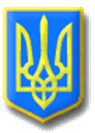 ЛИТОВЕЗЬКА СІЛЬСЬКА РАДАІВАНИЧІВСЬКОГО РАЙОНУ, ВОЛИНСЬКОЇ ОБЛАСТІПРОТОКОЛШостої сесії Литовезької сільської ради восьмого скликанняВід 19 березня  2021 року                             с.ЛитовежВсього обрано 22 депутатиПрисутні: на сесії 16 депутатів:        Іваницька Тетяна Іванівна, Ганюк Лілія Іванівна,  Баран Олександр Михайлович , Джура Ігор Анатолійович, Крась Андрій Васильович, Котилко Борис Борисович, Боярська Тетяна Володимирівна, Кузьмінчук Галина Анатоліївна, Кобзар Наталія Володимирівна,  Кукоба Тетяна Петрівна, Гарасимчук Алла Володимирівна, Щокін Віталій Володимирович, Жукова Мирослава Миколаївна, Романюк Іван Володимирович,  Мошинський Андрій Миколайович, Величко Андрій Вікторович.Відсутні: Громик Олександр Іванович, Клин Андрій Леонідович, Сибіра Ольга Федорівна, Соломенюк Михайло Сергійович, Касян Оксана Сергіївна Киця Ірина Леонідівна.( з поважних причин)Запрошені:Райко О.І.- староста Заставненського старостинського округу;                       Мельник Ю.В.- староста Мовниківського старостинського округу.    Сесію веде голова Литовезької сільської ради  - Касянчук О.Л.Для ведення протоколу засідання сесії необхідно обрати секретаря.Поступила пропозиція секретарем сесії обрати діючого секретаря – Жукову Мирославу Миколаївну Питання ставиться на голосування.Проголосували:   «за» - одноголосно.Секретар засідання  -   Жукова Мирослава Миколаївна.     На шосту сесію Литовезької сільської ради восьмого скликання прибуло  16  депутатів. Відповідно до пункту 12 статті 46 Закону України «Про місцеве самоврядування в Україні» сесія є правомочною. У кого є які пропозиції щодо початку роботи сесії? Поступила пропозиція роботу шостої сесії Литовезької  сільської ради восьмого  скликання розпочати. Хто за дану пропозицію прошу голосувати? Проти? Утримався? Голосували одноголосно шосту сесію Литовезької сільської ради восьмого скликання оголошена відкритою.Депутати  сільської ради та присутні виконали Державний Гімн України,сільський голова Касянчук О.Л.  пропонує обрати лічильну комісію для проведення поіменного голосування в складі 2-х депутатів.Питання про кількісний склад лічильної комісії ставиться на голосування:Проголосували:«за»- одноголосно.Рішення прийнятоДо складу лічильної комісії пропонується обрати депутатів сільської ради:Голова лічильної комісії: Романюк Іван Володимировичсекретар лічильної комісії: Боярська Тетяна Володимирівна.Питання про персональний склад лічильної комісії ставиться на голосування:Проголосували:«за»- одноголосно.Рішення прийнятоПорядок денний:1.Про затвердження порядку денного  шостої  сесії   Литовезької сільської ради восьмого скликання.Доповідач: О.Л.Касянчук – сільський голова.2. Про приєднання до місцевої асоціації органів місцевого самоврядування Волинської області «ВОЛИНСЬКА ЕКОНОМІЧНА ЛІГА»Доповідач: О.Л.Касянчук – сільський голова.3. Про затвердження кошторисної заробітної плати,  що застосовується при визначенні вартості робіт  по будівництву, реконструкції та капітальному ремонту  об’єктів в межах Литовезької сільської ради при використанні коштів сільського бюджету на 2021 рік.Доповідач: Б.Є.Кирпичов – начальник відділу земельних відносин, комунальної власності, містобудування, архітектури, соціально-економічного розвитку та інвестицій.4.Про затвердження Програми  покращення функціонування Центру обслуговування платників Іваничівської  ДПІ  Головного  управління  ДПСу Волинській області на 2021 -2022 роки.Доповідач: М.М.Жукова – секретар Литовезької сільської ради. 5. Про затвердження актів приймання-передачі.Доповідач: О.Л.Касянчук – сільський голова.6. Про внесення змін до рішення Литовезької сільської ради № 4/11 від 23.12.2020 року «Про затвердження структури та штатного розпису  апарату Литовезької сільської ради.»Доповідач:О.Л.Касянчук – сільський голова.7.Про створення Служби у справах дітей Литовезької сільської ради, затвердження Положення про Службу у справах дітей Литовезької сільської ради та вжиття заході щодо його державної реєстраціїДоповідач: О.О. Пашко – начальник служби у справах дітей.8.Про затвердження технічної документації із землеустрою щодо встановлення (відновлення) меж земельної ділянки в натурі (на місцевості)гр. Редьці Н.П. для будівництва та обслуговування житлового будинку, господарських будівель і споруд в межах с.Заставне.Доповідач: Б.Є.Кирпичов – начальник відділу земельних відносин, комунальної власності, містобудування, архітектури, соціально-економічного розвитку та інвестицій9.Про затвердження технічної документації із землеустрою щодо встановлення (відновлення) меж земельної ділянки в натурі (на місцевості)гр. Киці В.В. для будівництва та обслуговування житлового будинку, господарських будівель і споруд в межах с.Біличі Доповідач: Б.Є.Кирпичов – начальник відділу земельних відносин, комунальної власності, містобудування, архітектури, соціально-економічного розвитку та інвестицій10.Про затвердження технічної документації із землеустрою щодо встановлення (відновлення) меж земельної ділянки в натурі (на місцевості)гр. Друць Г.В. для ведення особистого селянського в межах с.Заставне.Доповідач: Б.Є.Кирпичов – начальник відділу земельних відносин, комунальної власності, містобудування, архітектури, соціально-економічного розвитку та інвестицій.11.Про затвердження технічної документації із землеустрою щодо встановлення (відновлення) меж земельної ділянки в натурі (на місцевості)гр. Друць Г.В. для будівництва та обслуговування житлового будинку, господарських будівель і споруд в межах с.ЗаставнеДоповідач: Б.Є.Кирпичов – начальник відділу земельних відносин, комунальної власності, містобудування, архітектури, соціально-економічного розвитку та інвестицій12.Про затвердження технічної документації із землеустрою щодо встановлення (відновлення) меж земельної ділянки в натурі (на місцевості) гр. Андрієць В.Ф. для будівництва та обслуговування житлового будинку, господарських будівель і споруд в межах с.Заставне.Доповідач: Б.Є.Кирпичов – начальник відділу земельних відносин, комунальної власності, містобудування, архітектури, соціально-економічного розвитку та інвестицій13.Про затвердження технічної документації із землеустрою щодо встановлення (відновлення) меж земельної ділянки в натурі (на місцевості) гр. Редьці Н.П. для ведення особистого селянського господарства  в межах с.Заставне.Доповідач: Б.Є.Кирпичов – начальник відділу земельних відносин, комунальної власності, містобудування, архітектури, соціально-економічного розвитку та інвестицій.14.Про затвердження технічної документації із   землеустрою   щодо поділу  земельної ділянки комунальної власності на території  Литовезької сільської ради.Доповідач: Б.Є.Кирпичов – начальник відділу земельних відносин, комунальної власності, містобудування, архітектури, соціально-економічного розвитку та інвестицій.15.Про затвердження проекту землеустрою щодо відведення  земельної ділянки у власність гр. Трофимюку А.Ю. для індивідуального садівництва за межами с.Литовеж.Доповідач: Б.Є.Кирпичов – начальник відділу земельних відносин, комунальної власності, містобудування, архітектури, соціально-економічного розвитку та інвестицій.16.Про затвердження проекту землеустрою щодо відведення  земельної ділянки у власність гр. Сульжук О.В. для індивідуального садівництва за межами с.Литовеж.Доповідач: Б.Є.Кирпичов – начальник відділу земельних відносин, комунальної власності, містобудування, архітектури, соціально-економічного розвитку та інвестицій.17.Про затвердження проекту землеустрою щодо відведення  земельної ділянки у власність гр. Конон М.В. для індивідуального садівництва в межах с.Біличі.Доповідач: Б.Є.Кирпичов – начальник відділу земельних відносин, комунальної власності, містобудування, архітектури, соціально-економічного розвитку та інвестицій.18.Про затвердження проекту землеустрою щодо відведення  земельної ділянки у власність гр. Царику П.В. для ведення особистого селянського господарства за межами с.Заставне.Доповідач: Б.Є.Кирпичов – начальник відділу земельних відносин, комунальної власності, містобудування, архітектури, соціально-економічного розвитку та інвестицій.19.Про затвердження проекту землеустрою щодо відведення  земельної ділянки у власність гр. Торчило Д.М. для ведення особистого селянського господарства за межами с.Литовеж.Доповідач: Б.Є.Кирпичов – начальник відділу земельних відносин, комунальної власності, містобудування, архітектури, соціально-економічного розвитку та інвестицій. 20.Про затвердження проекту землеустрою щодо відведення  земельної ділянки у власність гр. Топилу О.А. для ведення особистого селянського господарства за межами с.Литовеж.Доповідач: Б.Є.Кирпичов – начальник відділу земельних відносин, комунальної власності, містобудування, архітектури, соціально-економічного розвитку та інвестицій.21.Про затвердження проекту землеустрою щодо відведення  земельної ділянки у власність гр. Тимчуку Р.Б. для ведення особистого селянського господарства за межами с.Литовеж.Доповідач: Б.Є.Кирпичов – начальник відділу земельних відносин, комунальної власності, містобудування, архітектури, соціально-економічного розвитку та інвестицій.22.Про затвердження проекту землеустрою щодо відведення  земельної ділянки у власність гр. Стузі Л.М. для ведення особистого селянського господарства за межами с.Заболотці.Доповідач: Б.Є.Кирпичов – начальник відділу земельних відносин, комунальної власності, містобудування, архітектури, соціально-економічного розвитку та інвестицій.23.Про затвердження проекту землеустрою щодо відведення  земельної ділянки у власність гр. Пучковському І.В. для ведення особистого селянського господарства за межами с.Литовеж.Доповідач: Б.Є.Кирпичов – начальник відділу земельних відносин, комунальної власності, містобудування, архітектури, соціально-економічного розвитку та інвестицій.24.Про затвердження проекту землеустрою щодо відведення  земельної ділянки у власність гр. Парій С.О. для ведення особистого селянського господарства за межами с.Литовеж.Доповідач: Б.Є.Кирпичов – начальник відділу земельних відносин, комунальної власності, містобудування, архітектури, соціально-економічного розвитку та інвестицій.25.Про затвердження проекту землеустрою щодо відведення  земельної ділянки у власність гр. Паньчук П.С. для ведення особистого селянського господарства за межами с.Біличі.Доповідач: Б.Є.Кирпичов – начальник відділу земельних відносин, комунальної власності, містобудування, архітектури, соціально-економічного розвитку та інвестицій.26.Про затвердження проекту землеустрою щодо відведення  земельної ділянки у власність гр. Марущак Б.Є. для ведення особистого селянського господарства в межах с.Заставне.Доповідач: Б.Є.Кирпичов – начальник відділу земельних відносин, комунальної власності, містобудування, архітектури, соціально-економічного розвитку та інвестицій.27.Про затвердження проекту землеустрою щодо відведення  земельної ділянки у власність гр. Малюху А.В. для ведення особистого селянського господарства за м Доповідач: Б.Є.Кирпичов – начальник відділу земельних відносин, комунальної власності, містобудування, архітектури, соціально-економічного розвитку та інвестицій.28.Про затвердження проекту землеустрою щодо відведення  земельної ділянки у власність гр. Лукашуку О.Ю. для ведення особистого селянського господарства за межами с.Литовеж.Доповідач: Б.Є.Кирпичов – начальник відділу земельних відносин, комунальної власності, містобудування, архітектури, соціально-економічного розвитку та інвестицій.29.Про затвердження проекту землеустрою щодо відведення  земельної ділянки у власність гр. Куницькому І.Я. для ведення особистого селянського господарства за межами с.Литовеж.Доповідач: Б.Є.Кирпичов – начальник відділу земельних відносин, комунальної власності, містобудування, архітектури, соціально-економічного розвитку та інвестицій.30.Про затвердження проекту землеустрою щодо відведення  земельної ділянки у власність гр. Кузьмі О.М. для ведення особистого селянського господарства . в межах с.Біличі.Доповідач: Б.Є.Кирпичов – начальник відділу земельних відносин, комунальної власності, містобудування, архітектури, соціально-економічного розвитку та інвестицій.31. Про затвердження проекту землеустрою щодо відведення  земельної ділянки у власність гр. Конон Н.П. для ведення особистого селянського господарства в межах с.Біличі.Доповідач: Б.Є.Кирпичов – начальник відділу земельних відносин, комунальної власності, містобудування, архітектури, соціально-економічного розвитку та інвестицій.32.Про затвердження проекту землеустрою щодо відведення  земельної ділянки у власність гр. Конон М.В. для ведення особистого селянського господарства в межах с.Біличі.Доповідач: Б.Є.Кирпичов – начальник відділу земельних відносин, комунальної власності, містобудування, архітектури, соціально-економічного розвитку та інвестицій.33.Про затвердження проекту землеустрою щодо відведення  земельної ділянки у власність гр. Конон В.В. для ведення особистого селянського господарства в межах с.Біличі.Доповідач: Б.Є.Кирпичов – начальник відділу земельних відносин, комунальної власності, містобудування, архітектури, соціально-економічного розвитку та інвестицій.34.Про затвердження проекту землеустрою щодо відведення  земельної ділянки у власність гр. Кондратюку А.В. для ведення особистого селянського господарства за межами с.ЛитовежДоповідач: Б.Є.Кирпичов – начальник відділу земельних відносин, комунальної власності, містобудування, архітектури, соціально-економічного розвитку та інвестицій.35.Про затвердження проекту землеустрою щодо відведення  земельної ділянки у власність гр. Кіндратюку А.І. для ведення особистого селянського господарства за межами с.ЛитовежДоповідач: Б.Є.Кирпичов – начальник відділу земельних відносин, комунальної власності, містобудування, архітектури, соціально-економічного розвитку та інвестицій.36.Про затвердження проекту землеустрою щодо відведення  земельної ділянки у власність гр. Киці А.І. для ведення особистого селянського господарства . за межами с.БіличіДоповідач: Б.Є.Кирпичов – начальник відділу земельних відносин, комунальної власності, містобудування, архітектури, соціально-економічного розвитку та інвестицій.37.Про затвердження проекту землеустрою щодо відведення  земельної ділянки у власність гр. Кирпичовій І.О. для ведення особистого селянського господарства за межами с.ЛитовежДоповідач: Б.Є.Кирпичов – начальник відділу земельних відносин, комунальної власності, містобудування, архітектури, соціально-економічного розвитку та інвестицій.38.Про затвердження проекту землеустрою щодо відведення  земельної ділянки у власність гр. Ільчуку В.В. для ведення особистого селянського господарства за межами с.ЗаставнеДоповідач: Б.Є.Кирпичов – начальник відділу земельних відносин, комунальної власності, містобудування, архітектури, соціально-економічного розвитку та інвестицій.39.Про затвердження проекту землеустрою щодо відведення  земельної ділянки у власність гр. Заворотинському А.Д. для ведення особистого селянського господарства за межами с.ЛитовежДоповідач: Б.Є.Кирпичов – начальник відділу земельних відносин, комунальної власності, містобудування, архітектури, соціально-економічного розвитку та інвестицій.40.Про затвердження проекту землеустрою щодо відведення  земельної ділянки у власність гр. Гнєдову В.С. для ведення особистого селянського господарства за межами с.ЛитовежДоповідач: Б.Є.Кирпичов – начальник відділу земельних відносин, комунальної власності, містобудування, архітектури, соціально-економічного розвитку та інвестицій.41.Про затвердження проекту землеустрою щодо відведення  земельної ділянки у власність гр. Глушнюку С.О. для ведення особистого селянського господарства за межами с.ЛитовежДоповідач: Б.Є.Кирпичов – начальник відділу земельних відносин, комунальної власності, містобудування, архітектури, соціально-економічного розвитку та інвестицій.42.Про затвердження проекту землеустрою щодо відведення  земельної ділянки у власність гр. Глушнюк Т.М. для ведення особистого селянського господарства за межами с.ЛитовежДоповідач: Б.Є.Кирпичов – начальник відділу земельних відносин, комунальної власності, містобудування, архітектури, соціально-економічного розвитку та інвестицій.43.Про затвердження проекту землеустрою щодо відведення  земельної ділянки у власність гр. Власюку І.В. для ведення особистого селянського господарства за межами с.БіличіДоповідач: Б.Є.Кирпичов – начальник відділу земельних відносин, комунальної власності, містобудування, архітектури, соціально-економічного розвитку та інвестицій.44.Про затвердження проекту землеустрою щодо відведення  земельної ділянки у власність гр. Величку А.В. для ведення особистого селянського господарства за межами с.ЛитовежДоповідач: Б.Є.Кирпичов – начальник відділу земельних відносин, комунальної власності, містобудування, архітектури, соціально-економічного розвитку та інвестицій.45.Про затвердження проекту землеустрою щодо відведення  земельної ділянки у власність гр. Бутчак М.М. для ведення особистого селянського господарства в межах с.ЗаставнеДоповідач: Б.Є.Кирпичов – начальник відділу земельних відносин, комунальної власності, містобудування, архітектури, соціально-економічного розвитку та інвестицій.46.Про затвердження проекту землеустрою щодо відведення  земельної ділянки у власність гр. Буйвол М.П. для ведення особистого селянського господарства  в межах с.ЛитовежДоповідач: Б.Є.Кирпичов – начальник відділу земельних відносин, комунальної власності, містобудування, архітектури, соціально-економічного розвитку та інвестицій.47.Про затвердження проекту землеустрою щодо відведення  земельної ділянки Литовезькій сільській раді для забезпечення охорони об’єктів культурної спадщини (для обслуговування пам’ятки археології місцевого значення Городище «Гірка») за межами с.ЛитовежДоповідач: Б.Є.Кирпичов – начальник відділу земельних відносин, комунальної власності, містобудування, архітектури, соціально-економічного розвитку та інвестицій.48.Про відновлення меж земельної ділянки в натурі (на місцевості) кадастровим номерам 0721182400:05:000:0400 площею 7.6261 гаДоповідач: Б.Є.Кирпичов – начальник відділу земельних відносин, комунальної власності, містобудування, архітектури, соціально-економічного розвитку та інвестицій.49.Про відновлення меж земельної ділянки в натурі (на місцевості) кадастровим номерам 0721182200:04:000:0080 площею 0,5175 гаДоповідач: Б.Є.Кирпичов – начальник відділу земельних відносин, комунальної власності, містобудування, архітектури, соціально-економічного розвитку та інвестицій.50.Про вилучення земельної ділянкиДоповідач: Б.Є.Кирпичов – начальник відділу земельних відносин, комунальної власності, містобудування, архітектури, соціально-економічного розвитку та інвестицій.51.Про  підготовку лота для продажу права на оренду на земельних торгахДоповідач: Б.Є.Кирпичов – начальник відділу земельних відносин, комунальної власності, містобудування, архітектури, соціально-економічного розвитку та інвестицій.52.Про передачу земельної ділянки в оренду за межами с.ЗаболотціДоповідач: Б.Є.Кирпичов – начальник відділу земельних відносин, комунальної власності, містобудування, архітектури, соціально-економічного розвитку та інвестицій.53.Про надання дозволу на розробку проекту землеустрою щодо відведення земельної ділянки у власність гр. Якобчуку С.В. для ведення особистого селянського господарства за межами с.ЛитовежДоповідач: Б.Є.Кирпичов – начальник відділу земельних відносин, комунальної власності, містобудування, архітектури, соціально-економічного розвитку та інвестицій.54.Про надання дозволу на розробку проекту землеустрою щодо відведення земельної ділянки у власність гр. Щипі А.А. ведення особистого селянського господарства в межах с.БіличіДоповідач: Б.Є.Кирпичов – начальник відділу земельних відносин, комунальної власності, містобудування, архітектури, соціально-економічного розвитку та інвестицій.55.Про надання дозволу на розробку проекту землеустрою щодо відведення земельної ділянки у власність гр. Чернявській Т.З. для ведення особистого селянського господарства в межах с.ЛитовежДоповідач: Б.Є.Кирпичов – начальник відділу земельних відносин, комунальної власності, містобудування, архітектури, соціально-економічного розвитку та інвестицій.56.Про надання дозволу на розробку проекту землеустрою щодо відведення земельної ділянки у власність гр. Царику В.В. для ведення особистого селянського господарства в межах с.ЗаставнеДоповідач: Б.Є.Кирпичов – начальник відділу земельних відносин, комунальної власності, містобудування, архітектури, соціально-економічного розвитку та інвестицій.57.Про надання дозволу на розробку проекту землеустрою щодо відведення земельної ділянки у власність гр. Хановій Т.В. для індивідуального садівництва за межами с.ЛитовежДоповідач: Б.Є.Кирпичов – начальник відділу земельних відносин, комунальної власності, містобудування, архітектури, соціально-економічного розвитку та інвестицій.58.Про надання дозволу на розробку проекту землеустрою щодо відведення земельної ділянки у власність гр. Фіськовичу С.В. для ведення особистого селянського господарства за межами с.ЛитовежДоповідач: Б.Є.Кирпичов – начальник відділу земельних відносин, комунальної власності, містобудування, архітектури, соціально-економічного розвитку та інвестицій.59.Про надання дозволу на розробку проекту землеустрою щодо відведення земельної ділянки у власність гр. Уфімцеву Д.А. для індивідуального садівництва за межами с.ЛитовежДоповідач: Б.Є.Кирпичов – начальник відділу земельних відносин, комунальної власності, містобудування, архітектури, соціально-економічного розвитку та інвестицій.60.Про надання дозволу на розробку проекту землеустрою щодо відведення земельної ділянки у власність гр. Томашуку В.М. для індивідуального садівництва за межами с.ЛитовежДоповідач: Б.Є.Кирпичов – начальник відділу земельних відносин, комунальної власності, містобудування, архітектури, соціально-економічного розвитку та інвестицій.61.Про надання дозволу на розробку проекту землеустрою щодо відведення земельної ділянки у власність гр. Сапаковій О.В. для індивідуального садівництва за межами с.ЛитовежДоповідач: Б.Є.Кирпичов – начальник відділу земельних відносин, комунальної власності, містобудування, архітектури, соціально-економічного розвитку та інвестицій.62.Про надання дозволу на розробку проекту землеустрою щодо відведення земельної ділянки у власність гр. Риштуну В.М. для індивідуального садівництва за межами с.ЛитовежДоповідач: Б.Є.Кирпичов – начальник відділу земельних відносин, комунальної власності, містобудування, архітектури, соціально-економічного розвитку та інвестицій.63.Про надання дозволу на розробку проекту землеустрою щодо відведення земельної ділянки у власність гр. Петронюку В.В. для індивідуального садівництва за межами с.ЛитовежДоповідач: Б.Є.Кирпичов – начальник відділу земельних відносин, комунальної власності, містобудування, архітектури, соціально-економічного розвитку та інвестицій.64.Про надання дозволу на розробку проекту землеустрою щодо відведення земельної ділянки у власність гр. Перстенак І.О. для індивідуального садівництва за межами с.ЛитовежДоповідач: Б.Є.Кирпичов – начальник відділу земельних відносин, комунальної власності, містобудування, архітектури, соціально-економічного розвитку та інвестицій.65.Про надання  дозволу на розробку  Проекту землеустрою щодо відведення земельної ділянки в оренду громадянці Пенцак Л.В. для сінокосіння та випасання худоби із земель комунальної власності сільськогосподарського  призначення в межах території с.ЗаболотціДоповідач: Б.Є.Кирпичов – начальник відділу земельних відносин, комунальної власності, містобудування, архітектури, соціально-економічного розвитку та інвестицій.66.Про надання дозволу на розробку проекту землеустрою щодо відведення земельної ділянки у власність гр. Остапусю М.М. для ведення особистого селянського господарства за межами с.ЗаставнеДоповідач: Б.Є.Кирпичов – начальник відділу земельних відносин, комунальної власності, містобудування, архітектури, соціально-економічного розвитку та інвестицій.67.Про надання дозволу на розробку проекту землеустрою щодо відведення земельної ділянки у власність гр. Омельченку В.В. для індивідуального садівництва за межами с.ЛитовежДоповідач: Б.Є.Кирпичов – начальник відділу земельних відносин, комунальної власності, містобудування, архітектури, соціально-економічного розвитку та інвестицій.68.Про надання дозволу на розробку проекту землеустрою щодо відведення земельної ділянки у власність гр. Омельченко К.О. для індивідуального садівництва за межами с.ЛитовежДоповідач: Б.Є.Кирпичов – начальник відділу земельних відносин, комунальної власності, містобудування, архітектури, соціально-економічного розвитку та інвестицій.69.Про надання дозволу на розробку проекту землеустрою щодо відведення земельної ділянки у власність гр. Оліферук О.А. для індивідуального садівництва за межами с.ЛитовежДоповідач: Б.Є.Кирпичов – начальник відділу земельних відносин, комунальної власності, містобудування, архітектури, соціально-економічного розвитку та інвестицій.70.Про надання дозволу на розробку проекту землеустрою щодо відведення земельної ділянки у власність гр. Никитенко В.М. для ведення особистого селянського господарства в межах с.ЛитовежДоповідач: Б.Є.Кирпичов – начальник відділу земельних відносин, комунальної власності, містобудування, архітектури, соціально-економічного розвитку та інвестицій.71.Про надання дозволу на розробку проекту землеустрою щодо відведення земельної ділянки у власність гр. Несторику В.І. для індивідуального садівництва за межами с.ЛитовежДоповідач: Б.Є.Кирпичов – начальник відділу земельних відносин, комунальної власності, містобудування, архітектури, соціально-економічного розвитку та інвестицій.72.Про надання дозволу на розробку проекту землеустрою щодо відведення земельної ділянки у власність гр. Несторику В.В. для індивідуального садівництва за межами с.ЛитовежДоповідач: Б.Є.Кирпичов – начальник відділу земельних відносин, комунальної власності, містобудування, архітектури, соціально-економічного розвитку та інвестицій.73.Про надання  дозволу на розробку  Проекту землеустрою щодо відведення земельної ділянки в оренду Заставненській сільській громадській організації «Надія» для сінокосіння та випасання худоби із земель комунальної власності сільськогосподарського  призначення за межами с.ЗаставнеДоповідач: Б.Є.Кирпичов – начальник відділу земельних відносин, комунальної власності, містобудування, архітектури, соціально-економічного розвитку та інвестицій.74.Про надання дозволу на розробку проекту землеустрою щодо відведення земельної ділянки у власність гр. Мудрому М.В. для індивідуального садівництва за межами с.ЗаболотціДоповідач: Б.Є.Кирпичов – начальник відділу земельних відносин, комунальної власності, містобудування, архітектури, соціально-економічного розвитку та інвестицій.75.Про надання дозволу на розробку проекту землеустрою щодо відведення земельної ділянки у власність гр. Мудрій А.І. для індивідуального садівництва за межами с.ЗаболотціДоповідач: Б.Є.Кирпичов – начальник відділу земельних відносин, комунальної власності, містобудування, архітектури, соціально-економічного розвитку та інвестицій.76.Про надання дозволу на розробку проекту землеустрою щодо відведення земельної ділянки у власність гр. Можайській Г.Д. для індивідуального садівництва за межами с.ЛитовежДоповідач: Б.Є.Кирпичов – начальник відділу земельних відносин, комунальної власності, містобудування, архітектури, соціально-економічного розвитку та інвестицій.77.Про надання дозволу на розробку проекту землеустрою щодо відведення земельної ділянки у власність гр. Михалюку В.Л. для індивідуального садівництва за межами с.ЛитовежДоповідач: Б.Є.Кирпичов – начальник відділу земельних відносин, комунальної власності, містобудування, архітектури, соціально-економічного розвитку та інвестицій.78.Про надання дозволу на розробку проекту землеустрою щодо відведення земельної ділянки у власність гр. Микитюк А.Л. для ведення особистого селянського господарства в межах с.ЗаставнеДоповідач: Б.Є.Кирпичов – начальник відділу земельних відносин, комунальної власності, містобудування, архітектури, соціально-економічного розвитку та інвестицій.79.Про надання дозволу на розробку проекту землеустрою щодо відведення земельної ділянки у власність гр. Мартиненко Л.О. для індивідуального садівництва за межами с.ЛитовежДоповідач: Б.Є.Кирпичов – начальник відділу земельних відносин, комунальної власності, містобудування, архітектури, соціально-економічного розвитку та інвестицій.80.Про надання дозволу на розробку проекту землеустрою щодо відведення земельної ділянки у власність гр. Лукашевичу Ю.О. для індивідуального садівництва за межами с.ЛитовежДоповідач: Б.Є.Кирпичов – начальник відділу земельних відносин, комунальної власності, містобудування, архітектури, соціально-економічного розвитку та інвестицій.81.Про надання дозволу на розробку проекту землеустрою щодо відведення земельної ділянки у власність гр. Лукашевичу Д.О. для індивідуального садівництва за межами с.ЛитовежДоповідач: Б.Є.Кирпичов – начальник відділу земельних відносин, комунальної власності, містобудування, архітектури, соціально-економічного розвитку та інвестицій.82.Про надання дозволу на розробку проекту землеустрою щодо відведення земельної ділянки у власність гр. Лонюку П.П. для індивідуального садівництва за межами с.ЛитовежДоповідач: Б.Є.Кирпичов – начальник відділу земельних відносин, комунальної власності, містобудування, архітектури, соціально-економічного розвитку та інвестицій.83.Про надання дозволу на розробку проекту землеустрою щодо відведення земельної ділянки у власність гр. Лисиці В.Г. для індивідуального садівництва за межами с.ЛитовежДоповідач: Б.Є.Кирпичов – начальник відділу земельних відносин, комунальної власності, містобудування, архітектури, соціально-економічного розвитку та інвестицій.84.Про надання дозволу на розробку проекту землеустрою щодо відведення земельної ділянки у власність гр. Куровському Р.Р. для ведення особистого селянського господарства за межами с.ЛитовежДоповідач: Б.Є.Кирпичов – начальник відділу земельних відносин, комунальної власності, містобудування, архітектури, соціально-економічного розвитку та інвестицій.85.Про надання дозволу на розробку проекту землеустрою щодо відведення земельної ділянки у власність гр. Куровському Р.В. для індивідуального садівництва за межами с.ЛитовежДоповідач: Б.Є.Кирпичов – начальник відділу земельних відносин, комунальної власності, містобудування, архітектури, соціально-економічного розвитку та інвестицій.86.Про надання дозволу на розробку проекту землеустрою щодо відведення земельної ділянки у власність гр. Кулінічу Б.І. для ведення особистого селянського господарства в межах с.ЗаболотціДоповідач: Б.Є.Кирпичов – начальник відділу земельних відносин, комунальної власності, містобудування, архітектури, соціально-економічного розвитку та інвестицій.87.Про надання дозволу на розробку проекту землеустрою щодо відведення земельної ділянки у власність гр. Красюн В.В. для ведення особистого селянського господарства за межами с.МовникиДоповідач: Б.Є.Кирпичов – начальник відділу земельних відносин, комунальної власності, містобудування, архітектури, соціально-економічного розвитку та інвестицій.88.Про надання дозволу на розробку проекту землеустрою щодо відведення земельної ділянки у власність гр. Клешніну А.Г. для індивідуального садівництва за межами с.ЛитовежДоповідач: Б.Є.Кирпичов – начальник відділу земельних відносин, комунальної власності, містобудування, архітектури, соціально-економічного розвитку та інвестицій.89.Про надання дозволу на розробку проекту землеустрою щодо відведення земельної ділянки у власність гр. Киці Л.А. для ведення особистого селянського господарства за межами с.БіличіДоповідач: Б.Є.Кирпичов – начальник відділу земельних відносин, комунальної власності, містобудування, архітектури, соціально-економічного розвитку та інвестицій.90.Про надання дозволу на розробку проекту землеустрою щодо відведення земельної ділянки у власність гр. Киричику М.П. для індивідуального садівництва за межами с.ЛитовежДоповідач: Б.Є.Кирпичов – начальник відділу земельних відносин, комунальної власності, містобудування, архітектури, соціально-економічного розвитку та інвестицій.91.Про надання дозволу на розробку проекту землеустрою щодо відведення земельної ділянки у власність гр. Карпець М.Р. для індивідуального садівництва за межами с.ЛитовежДоповідач: Б.Є.Кирпичов – начальник відділу земельних відносин, комунальної власності, містобудування, архітектури, соціально-економічного розвитку та інвестицій.92.Про надання дозволу на розробку проекту землеустрою щодо відведення земельної ділянки у власність гр. Карпець Г.В. для індивідуального садівництва за межами с.ЛитовежДоповідач: Б.Є.Кирпичов – начальник відділу земельних відносин, комунальної власності, містобудування, архітектури, соціально-економічного розвитку та інвестицій.93.Про надання дозволу на розробку проекту землеустрою щодо відведення земельної ділянки у власність гр. Зінчук О.І. для індивідуального садівництва за межами с.ЛитовежДоповідач: Б.Є.Кирпичов – начальник відділу земельних відносин, комунальної власності, містобудування, архітектури, соціально-економічного розвитку та інвестицій.94.Про надання дозволу на розробку проекту землеустрою щодо відведення земельної ділянки у власність гр. Зінчук О.І. для індивідуального дачного будівництва за межами с.ЛитовежДоповідач: Б.Є.Кирпичов – начальник відділу земельних відносин, комунальної власності, містобудування, архітектури, соціально-економічного розвитку та інвестицій.95.Про надання дозволу на розробку проекту землеустрою щодо відведення земельної ділянки у власність гр. Зінчук Г.М. для індивідуального садівництва за межами с.ЛитовежДоповідач: Б.Є.Кирпичов – начальник відділу земельних відносин, комунальної власності, містобудування, архітектури, соціально-економічного розвитку та інвестицій.96.Про надання дозволу на розробку проекту землеустрою щодо відведення земельної ділянки у власність гр. Занчук Ю.О. для індивідуального садівництва за межами с.ЛитовежДоповідач: Б.Є.Кирпичов – начальник відділу земельних відносин, комунальної власності, містобудування, архітектури, соціально-економічного розвитку та інвестицій.97.Про надання дозволу на розробку проекту землеустрою щодо відведення земельної ділянки у власність гр. Жихареву О.Ю. для індивідуального садівництва за межами с.ЛитовежДоповідач: Б.Є.Кирпичов – начальник відділу земельних відносин, комунальної власності, містобудування, архітектури, соціально-економічного розвитку та інвестицій.98.Про надання дозволу на розробку проекту землеустрою щодо відведення земельної ділянки у власність гр. Дричик Є.І. для ведення особистого селянського господарства в межах с.ЛитовежДоповідач: Б.Є.Кирпичов – начальник відділу земельних відносин, комунальної власності, містобудування, архітектури, соціально-економічного розвитку та інвестицій.99.Про надання дозволу на розробку проекту землеустрою щодо відведення земельної ділянки у власність гр. Джурі М.І. для ведення особистого селянського господарства за межами с.ЛитовежДоповідач: Б.Є.Кирпичов – начальник відділу земельних відносин, комунальної власності, містобудування, архітектури, соціально-економічного розвитку та інвестицій.100.Про надання дозволу на розробку проекту землеустрою щодо відведення земельної ділянки у власність гр. Демчук Т.В. для індивідуального садівництва за межами с.ЛитовежДоповідач: Б.Є.Кирпичов – начальник відділу земельних відносин, комунальної власності, містобудування, архітектури, соціально-економічного розвитку та інвестицій.101.Про надання дозволу на розробку проекту землеустрою щодо відведення земельної ділянки у власність гр. Дацюку М.В. для ведення особистого селянського господарства в межах с.ЗаставнеДоповідач: Б.Є.Кирпичов – начальник відділу земельних відносин, комунальної власності, містобудування, архітектури, соціально-економічного розвитку та інвестицій.102.Про надання дозволу на розробку проекту землеустрою щодо відведення земельної ділянки у власність гр. Данилюк Е.М. для індивідуального садівництва за межами с.ЛитовежДоповідач: Б.Є.Кирпичов – начальник відділу земельних відносин, комунальної власності, містобудування, архітектури, соціально-економічного розвитку та інвестицій.103.Про надання дозволу на розробку проекту землеустрою щодо відведення земельної ділянки у власність гр. Груй Н.В. для ведення особистого селянського господарства за межами с.МовникиДоповідач: Б.Є.Кирпичов – начальник відділу земельних відносин, комунальної власності, містобудування, архітектури, соціально-економічного розвитку та інвестицій.104.Про надання дозволу на розробку проекту землеустрою щодо відведення земельної ділянки у власність гр. Гриценок А.І. для індивідуального садівництва за межами с.ЛитовежДоповідач: Б.Є.Кирпичов – начальник відділу земельних відносин, комунальної власності, містобудування, архітектури, соціально-економічного розвитку та інвестицій.105.Про надання дозволу на розробку проекту землеустрою щодо відведення земельної ділянки у власність гр. Грабо Н.В. для індивідуального садівництва за межами с.ЛитовежДоповідач: Б.Є.Кирпичов – начальник відділу земельних відносин, комунальної власності, містобудування, архітектури, соціально-економічного розвитку та інвестицій.106.Про надання дозволу на розробку проекту землеустрою щодо відведення земельної ділянки у власність гр. Гнєдову І.С. для ведення особистого селянського господарства за межами с.ЛитовежДоповідач: Б.Є.Кирпичов – начальник відділу земельних відносин, комунальної власності, містобудування, архітектури, соціально-економічного розвитку та інвестицій.107.Про надання дозволу на розробку проекту землеустрою щодо відведення земельної ділянки у власність гр. Гнєдовій І.В. для ведення особистого селянського господарства за межами с.ЛитовежДоповідач: Б.Є.Кирпичов – начальник відділу земельних відносин, комунальної власності, містобудування, архітектури, соціально-економічного розвитку та інвестицій.108.Про надання дозволу на розробку проекту землеустрою щодо відведення земельної ділянки у власність гр. Глінченко О.Л. для індивідуального садівництва за межами с.ЛитовежДоповідач: Б.Є.Кирпичов – начальник відділу земельних відносин, комунальної власності, містобудування, архітектури, соціально-економічного розвитку та інвестицій.109.Про надання дозволу на розробку проекту землеустрою щодо відведення земельної ділянки у власність гр. Геліч О.В. для індивідуального садівництва за межами с.ЛитовежДоповідач: Б.Є.Кирпичов – начальник відділу земельних відносин, комунальної власності, містобудування, архітектури, соціально-економічного розвитку та інвестицій.110.Про надання дозволу на розробку проекту землеустрою щодо відведення земельної ділянки у власність гр. Вербицькому В.А. для індивідуального садівництва за межами с.ЛитовежДоповідач: Б.Є.Кирпичов – начальник відділу земельних відносин, комунальної власності, містобудування, архітектури, соціально-економічного розвитку та інвестицій.111.Про надання дозволу на розробку проекту землеустрою щодо відведення земельної ділянки у власність гр. Борисюку О.П. для індивідуального садівництва за межами с.ЛитовежДоповідач: Б.Є.Кирпичов – начальник відділу земельних відносин, комунальної власності, містобудування, архітектури, соціально-економічного розвитку та інвестицій.112.Про надання дозволу на розробку проекту землеустрою щодо відведення земельної ділянки у власність гр. Близнюку М.П. для індивідуального садівництва за межами с.ЛитовежДоповідач: Б.Є.Кирпичов – начальник відділу земельних відносин, комунальної власності, містобудування, архітектури, соціально-економічного розвитку та інвестицій.113.Про надання дозволу на розробку проекту землеустрою щодо відведення земельної ділянки у власність гр. Беркиті М.П. для ведення особистого селянського господарства в межах с.ЗаставнеДоповідач: Б.Є.Кирпичов – начальник відділу земельних відносин, комунальної власності, містобудування, архітектури, соціально-економічного розвитку та інвестицій.114.Про надання дозволу на розробку проекту землеустрою щодо відведення земельної ділянки у власність гр. Барану Р.В. для індивідуального садівництва за межами с.ЛитовежДоповідач: Б.Є.Кирпичов – начальник відділу земельних відносин, комунальної власності, містобудування, архітектури, соціально-економічного розвитку та інвестицій.115.Про надання дозволу на розробку проекту землеустрою щодо відведення земельної ділянки у власність гр. Андрощуку Р.Г. для ведення особистого селянського господарства за межами с.МовникиДоповідач: Б.Є.Кирпичов – начальник відділу земельних відносин, комунальної власності, містобудування, архітектури, соціально-економічного розвитку та інвестицій.117.Про внесення змін в договір оренди земельної ділянкиДоповідач: Б.Є.Кирпичов – начальник відділу земельних відносин, комунальної власності, містобудування, архітектури, соціально-економічного розвитку та інвестицій.118.Про надання дозволу на виготовлення технічної  документації із землеустрою щодо встановлення меж земельної ділянки в натурі (на місцевості) громадянці Рудь Т.М. для ведення особистого селянського господарства (пай)Доповідач: Б.Є.Кирпичов – начальник відділу земельних відносин, комунальної власності, містобудування, архітектури, соціально-економічного розвитку та інвестицій119. Про затвердження проекту землеустрою щодо відведення  земельної ділянки у власність гр. Дубинець В.Л. для індивідуального садівництва за межами с.Литовеж Доповідач: Б.Є.Кирпичов – начальник відділу земельних відносин, комунальної власності, містобудування, архітектури, соціально-економічного розвитку та інвестицій.120.  Про надання дозволу на розробку технічноїдокументації із землеустрою щодо поділу земельної ділянки  комунальної власностіза межами населеного пункту с. Литовеж (Литовезької сільської ради)  Іваничівського району.Доповідач: Б.Є.Кирпичов – начальник відділу земельних відносин, комунальної власності, містобудування, архітектури, соціально-економічного розвитку та інвестицій.121. Про надання дозволу на розробку технічноїдокументації із землеустрою щодо поділу земельної ділянки  в оренду для обслуговування нежитлового приміщення, адміністративної будівлі будинку побуту, по вул. Молодіжна, 30В в с.Заболотці.Доповідач: Б.Є.Кирпичов – начальник відділу земельних відносин, комунальної власності, містобудування, архітектури, соціально-економічного розвитку та інвестицій.122.Про затвердження проєктно – кошторисної документації  «Капітальний ремонт автомобільної дороги вул.Гагаріна с.Заболотці Волинської області.»Доповідач:О.Л.Касянчук – сільський голова.123.Різне1.СЛУХАЛИ:Про затвердження порядку денного  шостої  сесії   Литовезької сільської ради восьмого скликання.ДОПОВІДАЄ: О.Л.Касянчук – сільський голова, яка ознайомила з порядком денним шостої сесії Литовезької сільської ради.ВИСТУПИЛИ: депутат ради – Романюк І.В., який запропонував підтримати проект  рішення.ГОЛОСУВАЛИ: прийняти проект рішення за основу і в цілому, як рішення ради «за»-17 ;  (голосував сільський голова - Касянчук О.Л.)  «проти» - 0; «утримався» - 0.ВИРІШИЛИ: рішення «Про затвердження порядку денного  шостої  сесії   Литовезької сільської ради восьмого скликання.» - прийняти.  (рішення № 6/1 додається)2. СЛУХАЛИ: Про приєднання до місцевої асоціації органів місцевого самоврядування Волинської області «ВОЛИНСЬКА ЕКОНОМІЧНА ЛІГА»ДОПОВІДАЄ:О.Л.Касянчук – сільський голова, яка зачитала проєкт рішенння.ВИСТУПИЛИ: депутат ради – Баран О.М., який запропонував підтримати проект  рішення.ГОЛОСУВАЛИ: прийняти проект рішення за основу і в цілому, як рішення ради «за»-17 ;  (голосував сільський голова - Касянчук О.Л.)  «проти» - 0; «утримався» - 0.ВИРІШИЛИ: рішення «Про приєднання до місцевої асоціації органів місцевого самоврядування Волинської області «ВОЛИНСЬКА ЕКОНОМІЧНА ЛІГА» - прийняти.  (рішення № 6/2 додається)3. СЛУХАЛИ: Про затвердження кошторисної заробітної плати,  що застосовується при визначенні вартості робіт  по будівництву, реконструкції та капітальному ремонту  об’єктів в межах Литовезької сільської ради при використанні коштів сільського бюджету на 2021 рік.ДОПОВІДАЄ: Б.Є.Кирпичов – начальник відділу земельних відносин, комунальної власності, містобудування, архітектури, соціально-економічного розвитку та інвестицій.ВИСТУПИЛИ: депутат ради – Щокін В.В., який запропонував підтримати проект  рішення.ГОЛОСУВАЛИ: прийняти проект рішення за основу і в цілому, як рішення ради «за»-17 ;  (голосував сільський голова - Касянчук О.Л.)  «проти» - 0; «утримався» - 0.ВИРІШИЛИ: рішення «Про затвердження кошторисної заробітної плати,  що застосовується при визначенні вартості робіт  по будівництву, реконструкції та капітальному ремонту  об’єктів в межах Литовезької сільської ради при використанні коштів сільського бюджету на 2021 рік» - прийняти.  (рішення № 6/3 додається)4.СЛУХАЛИ:Про затвердження Програми  покращення функціонування Центру обслуговування платників Іваничівської  ДПІ  Головного  управління  ДПС у Волинській області на 2021 -2022 роки.ДОПОВІДАЄ: М.М.Жукова – секретар Литовезької сільської ради, яка повідомила, що головною метою Програми є забезпечення сприятливих умов для швидкого і якісного надання громадянам і платникам податків адміністративних, інформаційних, податкових та інших видів послуг, спрощення процедури сплати і декларування податків на основі сучасних технологій податкового супроводження, забезпечення швидкого доступу платників до публічної інформації. ВИСТУПИЛИ: депутат ради – Крась А.В., який запропонував підтримати проект  рішення.ГОЛОСУВАЛИ: прийняти проєкт рішення за основу і в цілому, як рішення ради «за»-17 ;  (голосував сільський голова - Касянчук О.Л.)  «проти» - 0; «утримався» - 0.ВИРІШИЛИ: рішення «Про затвердження Програми  покращення функціонування Центру обслуговування платників Іваничівської  ДПІ  Головного  управління  ДПС у Волинській області на 2021 -2022 роки» - прийняти.  (рішення № 6/4 додається)5.СЛУХАЛИ: Про затвердження актів приймання-передачі.ДОПОВІДАЄ: О.Л.Касянчук – сільський голова, яка зачитала проєкт рішення.ВИСТУПИЛИ: депутат ради – Крась А.В., який запропонував підтримати проєкт  рішення.ГОЛОСУВАЛИ: прийняти проєкт рішення за основу і в цілому, як рішення ради  «за»-17 ;  (голосував сільський голова- Касянчук О.Л.)  «проти» - 0; «утримався» - 0.ВИРІШИЛИ: рішення «Про затвердження актів приймання-передачі.» - прийняти.  (рішення № 6/5 додається)6.СЛУХАЛИ: Про внесення змін до рішення Литовезької сільської ради № 4/11 від23.12.2020 року «Про затвердження структури та штатного розпису  апарату Литовезької сільської ради.»ДОПОВІДАЄ:О.Л.Касянчук – сільський голова, яка ознайомила з проєктом рішення.ВИСТУПИЛИ: депутат ради – Джура І.А., який запропонував підтримати проєкт  рішення.ГОЛОСУВАЛИ: прийняти проєкт рішення за основу і в цілому, як рішення ради «за»-17 ;  (голосував сільський голова - Касянчук О.Л.)  «проти» - 0; «утримався» - 0.ВИРІШИЛИ: рішення «Про внесення змін до рішення Литовезької сільської ради № 4/11 від23.12.2020 року «Про затвердження структури та штатного розпису  апарату Литовезької сільської ради» - прийняти.  (рішення № 6/6 додається)7.СЛУХАЛИ:Про створення Служби у справах дітей Литовезької сільської ради, затвердження Положення про Службу у справах дітей Литовезької сільської ради та вжиття заході щодо його державної реєстраціїДОПОВІДАЄ:О.О.Пашко – начальник служби у справах дітей, яка повідомила, що Служба у справах дітей Литовезької сільської ради є самостійним виконавчим органом Литовезької сільської ради утворюються рішенням сесії сільської ради відповідно до ЗаконуиУкраїни « Про місцеве самоврядування в Україні» та в межах відповідної адміністративно-територіальної одиниці забепечує виконання покладених на Службу завдань. Служба є юридичною особою, утримується за рахунок коштів місцвого бюджету Литовезької сільської ради, не має рахунків в органах Державної казначейської служби та установах банків фінансове обслуговування здійснюється відділом бухгалтерського обліку Литовезької сільської ради. Має власний бланк, круглу печатку із зображенням державного Герба Укоаїни та своїм найменуванням, штампи вставленого зразка та інші реквізити, веде діловодство відповідно до Інструкції з діловодства у виконавчих органах сільської ради. Посадовим особам видаються службові посвідчення встановленого зразка, зачитала проєкт рішення.ВИСТУПИЛИ: депутат ради – Величко А.В., який запропонував підтримати проєкт  рішення.ГОЛОСУВАЛИ: прийняти проєкт рішення за основу і в цілому, як рішення ради «за»-17 ;  (голосував сільський голова - Касянчук О.Л.)  «проти» - 0; «утримався» - 0.ВИРІШИЛИ: рішення «Про створення Служби у справах дітей Литовезької сільської ради, затвердження Положення про Службу у справах дітей Литовезької сільської ради та вжиття заході щодо його державної реєстрації» - прийняти.  (рішення № 6/7 додається)Сільський голова -  Касянчук О.Л., сказала:         «Шановні депутати, далі ми приступаємо до розгляду земельних питань. Я вкотре нагадую вам про конфлікт інтересів, будь ласка, будьте уважні. До слова запрошую Б.Є.Кирпичова - начальника відділу земельних відносин, комунальної власності, містобудування, архітектури, соціально-економічного розвитку та інвестицій».8.СЛУХАЛИ:Про затвердження технічної документації із землеустрою щодо встановлення (відновлення) меж земельної ділянки в натурі (на місцевості)гр. Редьці Н.П. для будівництва та обслуговування житлового будинку, господарських будівель і споруд в межах с.Заставне.ДОПОВІДАЄ: Б.Є.Кирпичов – начальник відділу земельних відносин, комунальної власності, містобудування, архітектури, соціально-економічного розвитку та інвестиційВИСТУПИЛИ: депутат ради – Котилко Б.Б., який запропонував підтримати проєкт  рішення.ГОЛОСУВАЛИ: прийняти проєкт рішення за основу і в цілому, як рішення ради «за»-17 ;  (голосував сільський голова - Касянчук О.Л.)  «проти» - 0; «утримався» - 0.ВИРІШИЛИ: рішення «Про затвердження технічної документації із землеустрою щодо встановлення (відновлення) меж земельної ділянки в натурі (на місцевості)гр. Редьці Н.П. для будівництва та обслуговування житлового будинку, господарських будівель і споруд в межах с.Заставне.» - прийняти.  (рішення № 6/8 додається)9.СЛУХАЛИ:Про затвердження технічної документації із землеустрою щодо встановлення (відновлення) меж земельної ділянки в натурі (на місцевості)гр. Киці В.В. для будівництва та обслуговування житлового будинку, господарських будівель і споруд в межах с.Біличі. ДОПОВІДАЄ: Б.Є.Кирпичов – начальник відділу земельних відносин, комунальної власності, містобудування, архітектури, соціально-економічного розвитку та інвестиційВИСТУПИЛИ: депутат ради – Іваницька Т.І., яка запропонувала підтримати проєкт  рішення.ГОЛОСУВАЛИ: прийняти проєкт рішення за основу і в цілому, як рішення ради «за»-17 ;  (голосував сільський голова - Касянчук О.Л.)  «проти» - 0; «утримався» - 0.ВИРІШИЛИ: рішення «Про затвердження технічної документації із землеустрою щодо встановлення (відновлення) меж земельної ділянки в натурі (на місцевості)гр. Киці В.В. для будівництва та обслуговування житлового будинку, господарських будівель і споруд в межах с.Біличі.»- прийняти.  (рішення № 6/9 додається)10.СЛУХАЛИ: Про затвердження технічної документації із землеустрою щодо встановлення (відновлення) меж земельної ділянки в натурі (на місцевості)гр. Друць Г.В. для ведення особистого селянського в межах с.Заставне.ДОПОВІДАЄ:Б.Є.Кирпичов – начальник відділу земельних відносин, комунальної власності, містобудування, архітектури, соціально-економічного розвитку та інвестицій.ВИСТУПИЛИ: депутат ради – Кузьмінчук Г.А., яка запропонувала підтримати проєкт  рішення.ГОЛОСУВАЛИ: прийняти проєкт рішення за основу і в цілому, як рішення ради «за»-17 ;  (голосував сільський голова - Касянчук О.Л.)  «проти» - 0; «утримався» - 0.ВИРІШИЛИ: рішення «Про затвердження технічної документації із землеустрою щодо встановлення (відновлення) меж земельної ділянки в натурі (на місцевості)гр. Друць Г.В. для ведення особистого селянського в межах с.Заставне.» - прийняти.  (рішення № 6/10  додається)11.СЛУХАЛИ: Про затвердження технічної документації із землеустрою щодо встановлення (відновлення) меж земельної ділянки в натурі (на місцевості)гр. Друць Г.В. для будівництва та обслуговування житлового будинку, господарських будівель і споруд в межах с.Заставне.ДОПОВІДАЄ:Б.Є.Кирпичов – начальник відділу земельних відносин, комунальної власності, містобудування, архітектури, соціально-економічного розвитку та інвестиційВИСТУПИЛИ: депутат ради – Кобзар Н.В., яка запропонувала підтримати проєкт  рішення.ГОЛОСУВАЛИ: прийняти проєкт рішення за основу і в цілому, як рішення ради «за»-17 ;  (голосував сільський голова - Касянчук О.Л.)  «проти» - 0; «утримався» - 0.ВИРІШИЛИ: рішення «Про затвердження технічної документації із землеустрою щодо встановлення (відновлення) меж земельної ділянки в натурі (на місцевості)гр. Друць Г.В. для будівництва та обслуговування житлового будинку, господарських будівель і споруд в межах с.Заставне.» - прийняти.  (рішення № 6/11  додається)12.СЛУХАЛИ: Про затвердження технічної документації із землеустрою щодо встановлення (відновлення) меж земельної ділянки в натурі (на місцевості) гр. Андрієць В.Ф. для будівництва та обслуговування житлового будинку, господарських будівель і споруд в межах с.Заставне.ДОПОВІДАЄ:Б.Є.Кирпичов – начальник відділу земельних відносин, комунальної власності, містобудування, архітектури, соціально-економічного розвитку та інвестицій. ВИСТУПИЛИ: депутат ради – Ганюк Л.І., яка запропонувала підтримати проєкт  рішення.ГОЛОСУВАЛИ: прийняти проєкт рішення за основу і в цілому, як рішення ради «за»-17 ;  (голосував сільський голова - Касянчук О.Л.)  «проти» - 0; «утримався» - 0.ВИРІШИЛИ: рішення «Про затвердження технічної документації із землеустрою щодо встановлення (відновлення) меж земельної ділянки в натурі (на місцевості) гр. Андрієць В.Ф. для будівництва та обслуговування житлового будинку, господарських будівель і споруд в межах с.Заставне.» - прийняти.  (рішення № 6/12  додається)13.СЛУХАЛИ:Про затвердження технічної документації із землеустрою щодо встановлення (відновлення) меж земельної ділянки в натурі (на місцевості) гр. Редьці Н.П. для ведення особистого селянського господарства  в межах с.Заставне.ДОПОВІДАЄ:Б.Є.Кирпичов – начальник відділу земельних відносин, комунальної власності, містобудування, архітектури, соціально-економічного розвитку та інвестицій.ВИСТУПИЛИ: депутат ради – Кукоба Т.П., яка запропонувала підтримати проєкт  рішення.ГОЛОСУВАЛИ: прийняти проєкт рішення за основу і в цілому, як рішення ради «за»-17 ;  (голосував сільський голова - Касянчук О.Л.)  «проти» - 0; «утримався» - 0.ВИРІШИЛИ: рішення «Про затвердження технічної документації із землеустрою щодо встановлення (відновлення) меж земельної ділянки в натурі (на місцевості) гр. Редьці Н.П. для ведення особистого селянського господарства  в межах с.Заставне» - прийняти.  (рішення № 6/13  додається)14.СЛУХАЛИ:Про затвердження технічної документації із   землеустрою   щодо поділу  земельної ділянки комунальної власності на території  Литовезької сільської ради.ДОПОВІДАЄ:Б.Є.Кирпичов – начальник відділу земельних відносин, комунальної власності, містобудування, архітектури, соціально-економічного розвитку та інвестицій.ВИСТУПИЛИ: депутат ради – Гарасимчук А.В., яка запропонувала підтримати проєкт  рішення.ГОЛОСУВАЛИ: прийняти проєкт рішення за основу і в цілому, як рішення ради «за»-17 ;  (голосував сільський голова - Касянчук О.Л.)  «проти» - 0; «утримався» - 0.ВИРІШИЛИ: рішення «Про затвердження технічної документації із   землеустрою   щодо поділу  земельної ділянки комунальної власності на території  Литовезької сільської ради.»- прийняти.  (рішення № 6/14  додається)15.СЛУХАЛИ:Про затвердження проєкту землеустрою щодо відведення  земельної ділянки у власність гр. Трофимюку А.Ю. для індивідуального садівництва за межами с.Литовеж.ДОПОВІДАЄ:Б.Є.Кирпичов – начальник відділу земельних відносин, комунальної власності, містобудування, архітектури, соціально-економічного розвитку та інвестицій.ВИСТУПИЛИ: депутат ради – Гарасимчук А.В., яка запропонувала підтримати проєкт  рішення.ГОЛОСУВАЛИ: прийняти проєкт рішення за основу і в цілому, як рішення ради «за»-17 ;  (голосував сільський голова - Касянчук О.Л.)  «проти» - 0; «утримався» - 0.ВИРІШИЛИ: рішення «Про затвердження проєкту землеустрою щодо відведення  земельної ділянки у власність гр. Трофимюку А.Ю. для індивідуального садівництва за межами с.Литовеж.» - прийняти.  (рішення № 6/15  додається)16.СЛУХАЛИ: Про затвердження проєкту землеустрою щодо відведення  земельної ділянки у власність гр. Сульжук О.В. для індивідуального садівництва за межами с.Литовеж.ДОПОВІДАЄ:Б.Є.Кирпичов – начальник відділу земельних відносин, комунальної власності, містобудування, архітектури, соціально-економічного розвитку та інвестицій.ВИСТУПИЛИ: депутат ради – Боярська Т.В., яка запропонувала підтримати проєкт  рішення.ГОЛОСУВАЛИ: прийняти проєкт рішення за основу і в цілому, як рішення ради «за»-17 ;  (голосував сільський голова - Касянчук О.Л.)  «проти» - 0; «утримався» - 0.ВИРІШИЛИ: рішення «Про затвердження проєкту землеустрою щодо відведення  земельної ділянки у власність гр. Сульжук О.В. для індивідуального садівництва за межами с.Литовеж.» - прийняти.  (рішення № 6/16  додається)17.СЛУХАЛИ:Про затвердження проєкту землеустрою щодо відведення  земельної ділянки у власність гр. Конон М.В. для індивідуального садівництва в межах с.Біличі.ДОПОВІДАЄ:Б.Є.Кирпичов – начальник відділу земельних відносин, комунальної власності, містобудування, архітектури, соціально-економічного розвитку та інвестиційВИСТУПИЛИ: депутат ради – Боярська Т.В., яка запропонувала підтримати проєкт  рішення.ГОЛОСУВАЛИ: прийняти проєкт рішення за основу і в цілому, як рішення ради «за»-17 ;  (голосував сільський голова - Касянчук О.Л.)  «проти» - 0; «утримався» - 0.ВИРІШИЛИ: рішення «Про затвердження проєкту землеустрою щодо відведення  земельної ділянки у власність гр. Конон М.В. для індивідуального садівництва в межах с.Біличі.»- прийняти.  (рішення № 6/17  додається)18.СЛУХАЛИ:Про затвердження проєкту землеустрою щодо відведення  земельної ділянки у власність гр. Царику П.В. для ведення особистого селянського господарства за межами с.Заставне.ДОПОВІДАЄ:Б.Є.Кирпичов – начальник відділу земельних відносин, комунальної власності, містобудування, архітектури, соціально-економічного розвитку та інвестицій.ВИСТУПИЛИ: депутат ради – Ганюк Л.І., яка запропонувала підтримати проєкт  рішення.ГОЛОСУВАЛИ: прийняти проєкт рішення за основу і в цілому, як рішення ради «за»-17 ;  (голосував сільський голова - Касянчук О.Л.)  «проти» - 0; «утримався» - 0.ВИРІШИЛИ: рішення «Про затвердження проєкту землеустрою щодо відведення  земельної ділянки у власність гр. Царику П.В. для ведення особистого селянського господарства за межами с.Заставне» - прийняти.  (рішення № 6/18  додається)19.СЛУХАЛИ:Про затвердження проєкту землеустрою щодо відведення  земельної ділянки у власність гр. Торчило Д.М. для ведення особистого селянського господарства за межами с.Литовеж.ДОПОВІДАЄ:Б.Є.Кирпичов – начальник відділу земельних відносин, комунальної власності, містобудування, архітектури, соціально-економічного розвитку та інвестицій. ВИСТУПИЛИ: депутат ради – Кобзар Н.В., яка запропонувала підтримати проєкт  рішення.ГОЛОСУВАЛИ: прийняти проєкт рішення за основу і в цілому, як рішення ради  «за»-17 ;  (голосував сільський голова - Касянчук О.Л.)  «проти» - 0; «утримався» - 0.ВИРІШИЛИ: рішення «Про затвердження проєкту землеустрою щодо відведення  земельної ділянки у власність гр. Торчило Д.М. для ведення особистого селянського господарства за межами с.Литовеж.» - прийняти.  (рішення № 6/19  додається)20.СЛУХАЛИ:Про затвердження проєкту землеустрою щодо відведення  земельної ділянки у власність гр. Топилу О.А. для ведення особистого селянського господарства за межами с.Литовеж.ДОПОВІДАЄ:Б.Є.Кирпичов – начальник відділу земельних відносин, комунальної власності, містобудування, архітектури, соціально-економічного розвитку та інвестицій.ВИСТУПИЛИ: депутат ради – Іваницька Т.І., яка запропонувала підтримати проєкт  рішення.ГОЛОСУВАЛИ: прийняти проєкт рішення за основу і в цілому, як рішення ради «за»-17 ;  (голосував сільський голова - Касянчук О.Л.)  «проти» - 0; «утримався» - 0.ВИРІШИЛИ: рішення «Про затвердження проєкту землеустрою щодо відведення  земельної ділянки у власність гр. Топилу О.А. для ведення особистого селянського господарства за межами с.Литовеж.» - прийняти.  (рішення № 6/20 додається)21.СЛУХАЛИ:Про затвердження проєкту землеустрою щодо відведення  земельної ділянки у власність гр. Тимчуку Р.Б. для ведення особистого селянського господарства за межами с.Литовеж.ДОПОВІДАЄ:Б.Є.Кирпичов – начальник відділу земельних відносин, комунальної власності, містобудування, архітектури, соціально-економічного розвитку та інвестицій.ВИСТУПИЛИ: депутат ради – Боярська Т.В., яка запропонувала підтримати проєкт  рішення.ГОЛОСУВАЛИ: прийняти проєкт рішення за основу і в цілому, як рішення ради  «за»-16 ;  (голосував сільський голова - Касянчук О.Л., Величко А.В. не голосував через конфлікт інтересів)  «проти» - 0; «утримався» - 0.ВИРІШИЛИ: рішення «Про затвердження проєкту землеустрою щодо відведення  земельної ділянки у власність гр. Тимчуку Р.Б. для ведення особистого селянського господарства за межами с.Литовеж.» - прийняти.  (рішення № 6/21 додається)22.СЛУХАЛИ:Про затвердження проєкту землеустрою щодо відведення  земельної ділянки у власність гр. Стузі Л.М. для ведення особистого селянського господарства за межами с.Заболотці.ДОПОВІДАЄ:Б.Є.Кирпичов – начальник відділу земельних відносин, комунальної власності, містобудування, архітектури, соціально-економічного розвитку та інвестицій.ВИСТУПИЛИ: депутат ради – Кукоба Т.П., яка запропонувала підтримати проєкт  рішення.ГОЛОСУВАЛИ: прийняти проєкт рішення за основу і в цілому, як рішення ради  «за»-16 ;  (голосував сільський голова - Касянчук О.Л., Величко А.В. не голосував через конфлікт інтересів)  «проти» - 0; «утримався» - 0.ВИРІШИЛИ: рішення «Про затвердження проєкту землеустрою щодо відведення  земельної ділянки у власність гр. Стузі Л.М. для ведення особистого селянського господарства за межами с.Заболотці.» - прийняти.  (рішення № 6/22 додається)23.СЛУХАЛИ:Про затвердження проєкту землеустрою щодо відведення  земельної ділянки у власність гр. Пучковському І.В. для ведення особистого селянського господарства за межами с.Литовеж.ДОПОВІДАЄ:Б.Є.Кирпичов – начальник відділу земельних відносин, комунальної власності, містобудування, архітектури, соціально-економічного розвитку та інвестиційВИСТУПИЛИ: депутат ради – Кобзар Н.В., яка запропонувала підтримати проєкт  рішення.ГОЛОСУВАЛИ: прийняти проєкт рішення за основу і в цілому, як рішення ради «за»-17 ;  (голосував сільський голова - Касянчук О.Л.)  «проти» - 0; «утримався» - 0.ВИРІШИЛИ: рішення «Про затвердження проєкту землеустрою щодо відведення  земельної ділянки у власність гр. Пучковському І.В. для ведення особистого селянського господарства за межами с.Литовеж.» - прийняти.  (рішення № 6/23 додається)24.СЛУХАЛИ:Про затвердження проєкту землеустрою щодо відведення  земельної ділянки у власність гр. Парій С.О. для ведення особистого селянського господарства за межами с.Литовеж.ДОПОВІДАЄ:Б.Є.Кирпичов – начальник відділу земельних відносин, комунальної власності, містобудування, архітектури, соціально-економічного розвитку та інвестицій.ВИСТУПИЛИ: депутат ради – Мощинський А.М., який  запропонував підтримати проєкт  рішення.ГОЛОСУВАЛИ: прийняти проєкт рішення за основу і в цілому, як рішення ради  «за»-16 ;  (голосував сільський голова - Касянчук О.Л., Величко А.В. не голосував через конфлікт інтересів)  «проти» - 0; «утримався» - 0.ВИРІШИЛИ: рішення «Про затвердження проєкту землеустрою щодо відведення  земельної ділянки у власність гр. Парій С.О. для ведення особистого селянського господарства за межами с.Литовеж.»- прийняти.  (рішення № 6/24 додається)25.СЛУХАЛИ: Про затвердження проєкту землеустрою щодо відведення  земельної ділянки у власність гр. Паньчук П.С. для ведення особистого селянського господарства за межами с.Біличі.ДОПОВІДАЄ:Б.Є.Кирпичов – начальник відділу земельних відносин, комунальної власності, містобудування, архітектури, соціально-економічного розвитку та інвестицій.ВИСТУПИЛИ: депутат ради – Романюк І.В., який  запропонував підтримати проєкт  рішення.ГОЛОСУВАЛИ: прийняти проєкт рішення за основу і в цілому, як рішення ради «за»-17 ;  (голосував сільський голова - Касянчук О.Л.)  «проти» - 0; «утримався» - 0.ВИРІШИЛИ: рішення «Про затвердження проєкту землеустрою щодо відведення  земельної ділянки у власність гр. Паньчук П.С. для ведення особистого селянського господарства за межами с.Біличі.» - прийняти.  (рішення № 6/25 додається)26.СЛУХАЛИ: Про затвердження проєкту землеустрою щодо відведення  земельної ділянки у власність гр. Марущак Б.Є. для ведення особистого селянського господарства в межах с.Заставне.ДОПОВІДАЄ:Б.Є.Кирпичов – начальник відділу земельних відносин, комунальної власності, містобудування, архітектури, соціально-економічного розвитку та інвестицій.ВИСТУПИЛИ: депутат ради – Баран О.М., який  запропонував підтримати проєкт  рішення.ГОЛОСУВАЛИ: прийняти проєкт рішення за основу і в цілому, як рішення ради «за»-17 ;  (голосував сільський голова - Касянчук О.Л.)  «проти» - 0; «утримався» - 0.ВИРІШИЛИ: рішення «Про затвердження проєкту землеустрою щодо відведення  земельної ділянки у власність гр. Марущак Б.Є. для ведення особистого селянського господарства в межах с.Заставне» - прийняти.  (рішення № 6/26 додається)27.СЛУХАЛИ: Про затвердження проєкту землеустрою щодо відведення  земельної ділянки у власність гр. Малюху А.В. для ведення особистого селянського господарства за м ежами с.Литовеж.ДОПОВІДАЄ:Б.Є.Кирпичов – начальник відділу земельних відносин, комунальної власності, містобудування, архітектури, соціально-економічного розвитку та інвестицій.ВИСТУПИЛИ: депутат ради – Величко А.В., який  запропонував підтримати проєкт  рішення.ГОЛОСУВАЛИ: прийняти проєкт рішення за основу і в цілому, як рішення ради «за»-17 ;  (голосував сільський голова - Касянчук О.Л.)  «проти» - 0; «утримався» - 0.ВИРІШИЛИ: рішення «Про затвердження проєкту землеустрою щодо відведення  земельної ділянки у власність гр. Малюху А.В. для ведення особистого селянського господарства за м ежами с.Литовеж» - прийняти.  (рішення № 6/27 додається)28.СЛУХАЛИ: Про затвердження проєкту землеустрою щодо відведення  земельної ділянки у власність гр. Лукашуку О.Ю. для ведення особистого селянського господарства за межами с.Литовеж.ДОПОВІДАЄ: Б.Є.Кирпичов – начальник відділу земельних відносин, комунальної власності, містобудування, архітектури, соціально-економічного розвитку та інвестицій.ВИСТУПИЛИ: депутат ради – Щокін В.В., який  запропонував підтримати проєкт  рішення.ГОЛОСУВАЛИ: прийняти проєкт рішення за основу і в цілому, як рішення ради «за»-17 ;  (голосував сільський голова - Касянчук О.Л.)  «проти» - 0; «утримався» - 0.ВИРІШИЛИ: рішення «Про затвердження проєкту землеустрою щодо відведення  земельної ділянки у власність гр. Лукашуку О.Ю. для ведення особистого селянського господарства за межами с.Литовеж.» - прийняти.  (рішення № 6/28  додається)29.СЛУХАЛИ: Про затвердження проєкту землеустрою щодо відведення  земельної ділянки у власність гр. Куницькому І.Я. для ведення особистого селянського господарства за межами с.Литовеж.ДОПОВІДАЄ: Б.Є.Кирпичов – начальник відділу земельних відносин, комунальної власності, містобудування, архітектури, соціально-економічного розвитку та інвестицій.ВИСТУПИЛИ: депутат ради – Романюк І.В., який  запропонував підтримати проєкт  рішення.ГОЛОСУВАЛИ: прийняти проєкт рішення за основу і в цілому, як рішення ради «за»-17 ;  (голосував сільський голова - Касянчук О.Л.)  «проти» - 0; «утримався» - 0.ВИРІШИЛИ: рішення «Про затвердження проєкту землеустрою щодо відведення  земельної ділянки у власність гр. Куницькому І.Я. для ведення особистого селянського господарства за межами с.Литовеж.» - прийняти. (рішення № 6/29  додається)30.СЛУХАЛИ: Про затвердження проєкту землеустрою щодо відведення  земельної ділянки у власність гр. Кузьмі О.М. для ведення особистого селянського господарства . в межах с.Біличі.ДОПОВІДАЄ: Б.Є.Кирпичов – начальник відділу земельних відносин, комунальної власності, містобудування, архітектури, соціально-економічного розвитку та інвестицій.ВИСТУПИЛИ: депутат ради – Джура І.А., який  запропонував підтримати проєкт  рішення.ГОЛОСУВАЛИ: прийняти проєкт рішення за основу і в цілому, як рішення ради  «за»-17 ;  (голосував сільський голова - Касянчук О.Л.)  «проти» - 0; «утримався» - 0.ВИРІШИЛИ: рішення «Про затвердження проєкту землеустрою щодо відведення  земельної ділянки у власність гр. Кузьмі О.М. для ведення особистого селянського господарства . в межах с.Біличі»- прийняти. (рішення № 6/30  додається)31.СЛУХАЛИ: Про затвердження проєкту землеустрою щодо відведення  земельної ділянки у власність гр. Конон Н.П. для ведення особистого селянського господарства в межах с.Біличі.ДОПОВІДАЄ: Б.Є.Кирпичов – начальник відділу земельних відносин, комунальної власності, містобудування, архітектури, соціально-економічного розвитку та інвестицій.ВИСТУПИЛИ: депутат ради – Кузьмінчук Г.А. , яка   запропонувала підтримати проєкт  рішення.ГОЛОСУВАЛИ: прийняти проєкт рішення за основу і в цілому, як рішення ради «за»-17 ;  (голосував сільський голова - Касянчук О.Л.)  «проти» - 0; «утримався» - 0.ВИРІШИЛИ: рішення «Про затвердження проєкту землеустрою щодо відведення  земельної ділянки у власність гр. Конон Н.П. для ведення особистого селянського господарства в межах с.Біличі.»- прийняти. (рішення № 6/31 додається)32.СЛУХАЛИ: Про затвердження проєкту землеустрою щодо відведення  земельної ділянки у власність гр. Конон М.В. для ведення особистого селянського господарства в межах с.Біличі.ДОПОВІДАЄ: Б.Є.Кирпичов – начальник відділу земельних відносин, комунальної власності, містобудування, архітектури, соціально-економічного розвитку та інвестицій.ВИСТУПИЛИ: депутат ради –  Кукоба Т.П., який  запропонував підтримати проєкт  рішення.ГОЛОСУВАЛИ: прийняти проєкт рішення за основу і в цілому, як рішення ради «за»-17 ;  (голосував сільський голова - Касянчук О.Л.)  «проти» - 0; «утримався» - 0.ВИРІШИЛИ: рішення «Про затвердження проєкту землеустрою щодо відведення  земельної ділянки у власність гр. Конон М.В. для ведення особистого селянського господарства в межах с.Біличі.» - прийняти. (рішення № 6/32 додається)33.СЛУХАЛИ: Про затвердження проєкту землеустрою щодо відведення  земельної ділянки у власність гр. Конон В.В. для ведення особистого селянського господарства в межах с.Біличі.ДОПОВІДАЄ: Б.Є.Кирпичов – начальник відділу земельних відносин, комунальної власності, містобудування, архітектури, соціально-економічного розвитку та інвестицій.ВИСТУПИЛИ: депутат ради –  Боярська Т.В., яка   запропонувала підтримати проєкт  рішення.ГОЛОСУВАЛИ: прийняти проєкт рішення за основу і в цілому, як рішення ради «за»-17 ;  (голосував сільський голова - Касянчук О.Л.)  «проти» - 0; «утримався» - 0.ВИРІШИЛИ: рішення «Про затвердження проєкту землеустрою щодо відведення  земельної ділянки у власність гр. Конон В.В. для ведення особистого селянського господарства в межах с.Біличі.»- прийняти. (рішення № 6/33 додається)34.СЛУХАЛИ: Про затвердження проєкту землеустрою щодо відведення  земельної ділянки у власність гр. Кондратюку А.В. для ведення особистого селянського господарства за межами с.Литовеж.ДОПОВІДАЄ: Б.Є.Кирпичов – начальник відділу земельних відносин, комунальної власності, містобудування, архітектури, соціально-економічного розвитку та інвестицій.ВИСТУПИЛИ: депутат ради –  Кобзар Н.В., яка   запропонувала підтримати проєкт  рішення.ГОЛОСУВАЛИ: прийняти проєкт рішення за основу і в цілому, як рішення ради «за»-17 ;  (голосував сільський голова - Касянчук О.Л.)  «проти» - 0; «утримався» - 0.ВИРІШИЛИ: рішення «Про затвердження проєкту землеустрою щодо відведення  земельної ділянки у власність гр. Кондратюку А.В. для ведення особистого селянського господарства за межами с.Литовеж.» - прийняти. (рішення № 6/34 додається)35.СЛУХАЛИ: Про затвердження проєкту землеустрою щодо відведення  земельної ділянки у власність гр. Кіндратюку А.І. для ведення особистого селянського господарства за межами с.Литовеж.ДОПОВІДАЄ: Б.Є.Кирпичов – начальник відділу земельних відносин, комунальної власності, містобудування, архітектури, соціально-економічного розвитку та інвестицій.ВИСТУПИЛИ: депутат ради –  Кобзар Н.В., яка   запропонувала підтримати проєкт  рішення.ГОЛОСУВАЛИ: прийняти проєкт рішення за основу і в цілому, як рішення ради «за»-17 ;  (голосував сільський голова - Касянчук О.Л.)  «проти» - 0; «утримався» - 0.ВИРІШИЛИ: рішення «Про затвердження проєкту землеустрою щодо відведення  земельної ділянки у власність гр. Кіндратюку А.І. для ведення особистого селянського господарства за межами с.Литовеж.»- прийняти. (рішення № 6/35  додається)36.СЛУХАЛИ: Про затвердження проєкту землеустрою щодо відведення  земельної ділянки у власність гр. Киці А.І. для ведення особистого селянського господарства . за межами с.Біличі.ДОПОВІДАЄ: Б.Є.Кирпичов – начальник відділу земельних відносин, комунальної власності, містобудування, архітектури, соціально-економічного розвитку та інвестицій.ВИСТУПИЛИ: депутат ради –  Жукова М.М., яка   запропонувала підтримати проєкт  рішення.ГОЛОСУВАЛИ: прийняти проєкт рішення за основу і в цілому, як рішення ради «за»-17 ;  (голосував сільський голова - Касянчук О.Л.)  «проти» - 0; «утримався» - 0.ВИРІШИЛИ: рішення «Про затвердження проєкту землеустрою щодо відведення  земельної ділянки у власність гр. Киці А.І. для ведення особистого селянського господарства  за межами с.Біличі» - прийняти. (рішення № 6/36  додається)37.СЛУХАЛИ: Про затвердження проєкту землеустрою щодо відведення  земельної ділянки у власність гр. Кирпичовій І.О. для ведення особистого селянського господарства за межами с.Литовеж.ДОПОВІДАЄ: Б.Є.Кирпичов – начальник відділу земельних відносин, комунальної власності, містобудування, архітектури, соціально-економічного розвитку та інвестицій.ВИСТУПИЛИ: депутат ради –  Гарасимчук А.В., яка   запропонувала підтримати проєкт  рішення.ГОЛОСУВАЛИ: прийняти проєкт рішення за основу і в цілому, як рішення ради «за»-17 ;  (голосував сільський голова - Касянчук О.Л.)  «проти» - 0; «утримався» - 0.ВИРІШИЛИ: рішення «Про затвердження проєкту землеустрою щодо відведення  земельної ділянки у власність гр. Кирпичовій І.О. для ведення особистого селянського господарства за межами с.Литовеж.» - прийняти. (рішення № 6/37  додається)38.СЛУХАЛИ: Про затвердження проєкту землеустрою щодо відведення  земельної ділянки у власність гр. Ільчуку В.В. для ведення особистого селянського господарства за межами с.Заставне.ДОПОВІДАЄ: Б.Є.Кирпичов – начальник відділу земельних відносин, комунальної власності, містобудування, архітектури, соціально-економічного розвитку та інвестицій.ВИСТУПИЛИ: депутат ради –  Ганюк Л.І., яка   запропонувала підтримати проєкт  рішення.ГОЛОСУВАЛИ: прийняти проєкт рішення за основу і в цілому, як рішення ради «за»-17 ;  (голосував сільський голова - Касянчук О.Л.)  «проти» - 0; «утримався» - 0.ВИРІШИЛИ: рішення «Про затвердження проєкту землеустрою щодо відведення  земельної ділянки у власність гр. Ільчуку В.В. для ведення особистого селянського господарства за межами с.Заставне»- прийняти. (рішення № 6/38  додається)39.СЛУХАЛИ: Про затвердження проєкту землеустрою щодо відведення  земельної ділянки у власність гр. Заворотинському А.Д. для ведення особистого селянського господарства за межами с.Литовеж.ДОПОВІДАЄ: Б.Є.Кирпичов – начальник відділу земельних відносин, комунальної власності, містобудування, архітектури, соціально-економічного розвитку та інвестицій.ВИСТУПИЛИ: депутат ради –  Кузьмінчук Г.А., яка   запропонувала підтримати проєкт  рішення.ГОЛОСУВАЛИ: прийняти проєкт рішення за основу і в цілому, як рішення ради «за»-17 ;  (голосував сільський голова - Касянчук О.Л.)  «проти» - 0; «утримався» - 0.ВИРІШИЛИ: рішення «Про затвердження проєкту землеустрою щодо відведення  земельної ділянки у власність гр. Заворотинському А.Д. для ведення особистого селянського господарства за межами с.Литовеж»- прийняти. (рішення № 6/39  додається)40.СЛУХАЛИ: Про затвердження проєкту землеустрою щодо відведення  земельної ділянки у власність гр. Гнєдову В.С. для ведення особистого селянського господарства за межами с.Литовеж.ДОПОВІДАЄ: Б.Є.Кирпичов – начальник відділу земельних відносин, комунальної власності, містобудування, архітектури, соціально-економічного розвитку та інвестицій.ВИСТУПИЛИ: депутат ради –  Кукоба Т.П., яка   запропонувала підтримати проєкт  рішення.ГОЛОСУВАЛИ: прийняти проєкт рішення за основу і в цілому, як рішення ради «за»-17 ;  (голосував сільський голова - Касянчук О.Л.)  «проти» - 0; «утримався» - 0.ВИРІШИЛИ: рішення «Про затвердження проєкту землеустрою щодо відведення  земельної ділянки у власність гр. Гнєдову В.С. для ведення особистого селянського господарства за межами с.Литовеж.» - прийняти.(рішення № 6/40  додається)41.СЛУХАЛИ: Про затвердження проєкту землеустрою щодо відведення  земельної ділянки у власність гр. Глушнюку С.О. для ведення особистого селянського господарства за межами с.Литовеж.ДОПОВІДАЄ: Б.Є.Кирпичов – начальник відділу земельних відносин, комунальної власності, містобудування, архітектури, соціально-економічного розвитку та інвестицій.ВИСТУПИЛИ: депутат ради –  Кобзар Н.В., яка   запропонувала підтримати проєкт  рішення.ГОЛОСУВАЛИ: прийняти проєкт рішення за основу і в цілому, як рішення ради  «за»-16 ;  (голосував сільський голова - Касянчук О.Л., Крась А.В. не голосував через конфлікт інтересів)  «проти» - 0; «утримався» - 0.ВИРІШИЛИ: рішення «Про затвердження проєкту землеустрою щодо відведення  земельної ділянки у власність гр. Глушнюку С.О. для ведення особистого селянського господарства за межами с.Литовеж.»- прийняти. (рішення № 6/41  додається)42.СЛУХАЛИ: Про затвердження проєкту землеустрою щодо відведення  земельної ділянки у власність гр. Глушнюк Т.М. для ведення особистого селянського господарства за межами с.Литовеж.ДОПОВІДАЄ: Б.Є.Кирпичов – начальник відділу земельних відносин, комунальної власності, містобудування, архітектури, соціально-економічного розвитку та інвестицій.ВИСТУПИЛИ: депутат ради –  Жукова М.М., яка   запропонувала підтримати проєкт  рішення.ГОЛОСУВАЛИ: прийняти проєкт рішення за основу і в цілому, як рішення ради  «за»-16 ;  (голосував сільський голова - Касянчук О.Л., Крась А.В. не голосував через конфлікт інтересів)  «проти» - 0; «утримався» - 0.ВИРІШИЛИ: рішення «Про затвердження проєкту землеустрою щодо відведення  земельної ділянки у власність гр. Глушнюк Т.М. для ведення особистого селянського господарства за межами с.Литовеж.»- прийняти. (рішення № 6/42  додається)43.СЛУХАЛИ: Про затвердження проєкту землеустрою щодо відведення  земельної ділянки у власність гр. Власюку І.В. для ведення особистого селянського господарства за межами с.Біличі.ДОПОВІДАЄ: Б.Є.Кирпичов – начальник відділу земельних відносин, комунальної власності, містобудування, архітектури, соціально-економічного розвитку та інвестицій.ВИСТУПИЛИ: депутат ради –  Гарасимчук А.В., яка   запропонувала підтримати проєкт  рішення.ГОЛОСУВАЛИ: прийняти проєкт рішення за основу і в цілому, як рішення ради «за»-17;  (голосував сільський голова - Касянчук О.Л.,)  «проти» - 0; «утримався» - 0. ВИРІШИЛИ: рішення «Про затвердження проєкту землеустрою щодо відведення  земельної ділянки у власність гр. Власюку І.В. для ведення особистого селянського господарства за межами с.Біличі.» - прийняти. (рішення № 6/43  додається)44.СЛУХАЛИ: Про затвердження проєкту землеустрою щодо відведення  земельної ділянки у власність гр. Величку А.В. для ведення особистого селянського господарства за межами с.Литовеж.ДОПОВІДАЄ: Б.Є.Кирпичов – начальник відділу земельних відносин, комунальної власності, містобудування, архітектури, соціально-економічного розвитку та інвестицій.ВИСТУПИЛИ: депутат ради –  Боярська Т.В., яка   запропонувала підтримати проєкт  рішення.ГОЛОСУВАЛИ: прийняти проєкт рішення за основу і в цілому, як рішення ради  «за»-16;  (голосував сільський голова - Касянчук О.Л., Величко А.В. не голосував через конфлікт інтересів)  «проти» - 0; «утримався» - 0. ВИРІШИЛИ: рішення «Про затвердження проєкту землеустрою щодо відведення  земельної ділянки у власність гр. Величку А.В. для ведення особистого селянського господарства за межами с.Литовеж» - прийняти. (рішення № 6/44  додається)45.СЛУХАЛИ:Про затвердження проєкту землеустрою щодо відведення  земельної ділянки у власність гр. Бутчак М.М. для ведення особистого селянського господарства в межах с.Заставне.ДОПОВІДАЄ: Б.Є.Кирпичов – начальник відділу земельних відносин, комунальної власності, містобудування, архітектури, соціально-економічного розвитку та інвестицій.ВИСТУПИЛИ: депутат ради –  Кузьмінчук Г.А., яка   запропонувала підтримати проєкт  рішення.ГОЛОСУВАЛИ: прийняти проєкт рішення за основу і в цілому, як рішення ради  «за»-17;  (голосував сільський голова - Касянчук О.Л.)  «проти» - 0; «утримався» - 0. ВИРІШИЛИ: рішення «Про затвердження проєкту землеустрою щодо відведення  земельної ділянки у власність гр. Бутчак М.М. для ведення особистого селянського господарства в межах с.Заставне.»- прийняти. (рішення № 6/45  додається)46.СЛУХАЛИ: Про затвердження проєкту землеустрою щодо відведення  земельної ділянки у власність гр. Буйвол М.П. для ведення особистого селянського господарства  в межах с.Литовеж.ДОПОВІДАЄ:Б.Є.Кирпичов – начальник відділу земельних відносин, комунальної власності, містобудування, архітектури, соціально-економічного розвитку та інвестицій.ВИСТУПИЛИ: депутат ради –  Іваницька Т.І., яка   запропонувала підтримати проєкт  рішення.ГОЛОСУВАЛИ: прийняти проєкт рішення за основу і в цілому, як рішення ради  «за»-17;  (голосував сільський голова - Касянчук О.Л.)  «проти» - 0; «утримався» - 0. ВИРІШИЛИ: рішення «Про затвердження проєкту землеустрою щодо відведення  земельної ділянки у власність гр. Буйвол М.П. для ведення особистого селянського господарства  в межах с.Литовеж.» - прийняти. (рішення № 6/46  додається)47.СЛУХАЛИ: Про затвердження проєкту землеустрою щодо відведення  земельної ділянки Литовезькій сільській раді для забезпечення охорони об’єктів культурної спадщини (для обслуговування пам’ятки археології місцевого значення Городище «Гірка») за межами с.Литовеж.ДОПОВІДАЄ: Б.Є.Кирпичов – начальник відділу земельних відносин, комунальної власності, містобудування, архітектури, соціально-економічного розвитку та інвестицій.ВИСТУПИЛИ: депутат ради –  Кукоба Т.П., яка   запропонувала підтримати проєкт  рішення.ГОЛОСУВАЛИ: прийняти проєкт рішення за основу і в цілому, як рішення ради  «за»-17;  (голосував сільський голова - Касянчук О.Л.)  «проти» - 0; «утримався» - 0. ВИРІШИЛИ: рішення «Про затвердження проєкту землеустрою щодо відведення  земельної ділянки Литовезькій сільській раді для забезпечення охорони об’єктів культурної спадщини (для обслуговування пам’ятки археології місцевого значення Городище «Гірка») за межами с.Литовеж.» - прийняти. (рішення № 6/47  додається)48.СЛУХАЛИ:Про відновлення меж земельної ділянки в натурі (на місцевості) кадастровим номерам 0721182400:05:000:0400 площею 7.6261 гаДОПОВІДАЄ: Б.Є.Кирпичов – начальник відділу земельних відносин, комунальної власності, містобудування, архітектури, соціально-економічного розвитку та інвестицій.ВИСТУПИЛИ: депутат ради –  Кобзар Н.В., яка   запропонувала підтримати проєкт  рішення.ГОЛОСУВАЛИ: прийняти проєкт рішення за основу і в цілому, як рішення ради  «за»-17;  (голосував сільський голова - Касянчук О.Л.)  «проти» - 0; «утримався» - 0. ВИРІШИЛИ: рішення «Про відновлення меж земельної ділянки в натурі (на місцевості) кадастровим номерам 0721182400:05:000:0400 площею 7.6261 га» - прийняти. (рішення № 6/48 додається)49.СЛУХАЛИ: Про відновлення меж земельної ділянки в натурі (на місцевості) кадастровим номерам 0721182200:04:000:0080 площею 0,5175 гаДОПОВІДАЄ:Б.Є.Кирпичов – начальник відділу земельних відносин, комунальної власності, містобудування, архітектури, соціально-економічного розвитку та інвестицій.ВИСТУПИЛИ: депутат ради –  Кузьмінчук Г.А., яка   запропонувала підтримати проєкт  рішення.ГОЛОСУВАЛИ: прийняти проєкт рішення за основу і в цілому, як рішення ради  «за»-17;  (голосував сільський голова - Касянчук О.Л.)  «проти» - 0; «утримався» - 0. ВИРІШИЛИ: рішення «Про відновлення меж земельної ділянки в натурі (на місцевості) кадастровим номерам 0721182200:04:000:0080 площею 0,5175 га» - прийняти. (рішення № 6/49 додається)50.СЛУХАЛИ: Про вилучення земельної ділянки.ДОПОВІДАЄ: Б.Є.Кирпичов – начальник відділу земельних відносин, комунальної власності, містобудування, архітектури, соціально-економічного розвитку та інвестицій.ВИСТУПИЛИ: депутат ради –  Баран О.М., який   запропонував  підтримати проєкт  рішення.ГОЛОСУВАЛИ: прийняти проєкт рішення за основу і в цілому, як рішення ради  «за»-16;  (голосував сільський голова - Касянчук О.Л., Кукоба Т.П. не голосує через конфлікт інтересів)  «проти» - 0; «утримався» - 0. ВИРІШИЛИ: рішення «Про вилучення земельної ділянки» - прийняти. (рішення № 6/50 додається)51.СЛУХАЛИ: Про  підготовку лота для продажу права на оренду на земельних торгах.ДОПОВІДАЄ: Б.Є.Кирпичов – начальник відділу земельних відносин, комунальної власності, містобудування, архітектури, соціально-економічного розвитку та інвестицій.ВИСТУПИЛИ: депутат ради –  Романюк І.В., який   запропонував  підтримати проєкт  рішення.ГОЛОСУВАЛИ: прийняти проєкт рішення за основу і в цілому, як рішення ради  «за»-17;  (голосував сільський голова - Касянчук О.Л.)  «проти» - 0; «утримався» - 0. ВИРІШИЛИ: рішення «Про  підготовку лота для продажу права на оренду на земельних торгах.» - прийняти. (рішення № 6/51 додається)52.СЛУХАЛИ:Про передачу земельної ділянки в оренду за межами с.Заболотці.ДОПОВІДАЄ:Б.Є.Кирпичов – начальник відділу земельних відносин, комунальної власності, містобудування, архітектури, соціально-економічного розвитку та інвестицій.ВИСТУПИЛИ: депутат ради –  Котилко Б.Б., який   запропонував  підтримати проєкт  рішення.ГОЛОСУВАЛИ: прийняти проєкт рішення за основу і в цілому, як рішення ради  «за»-17;  (голосував сільський голова - Касянчук О.Л.)  «проти» - 0; «утримався» - 0. ВИРІШИЛИ: рішення «Про передачу земельної ділянки в оренду за межами с.Заболотці»- прийняти. (рішення № 6/52 додається)53.СЛУХАЛИ:Про надання дозволу на розробку проекту землеустрою щодо відведення земельної ділянки у власність гр. Якобчуку С.В. для ведення особистого селянського господарства за межами с.Литовеж.ДОПОВІДАЄ:Б.Є.Кирпичов – начальник відділу земельних відносин, комунальної власності, містобудування, архітектури, соціально-економічного розвитку та інвестицій.ВИСТУПИЛИ: депутат ради –  Крась А.В., який   запропонував  підтримати проєкт  рішення.ГОЛОСУВАЛИ: прийняти проєкт рішення за основу і в цілому, як рішення ради  «за»-17;  (голосував сільський голова - Касянчук О.Л.)  «проти» - 0; «утримався» - 0. ВИРІШИЛИ: рішення «Про надання дозволу на розробку проєкту землеустрою щодо відведення земельної ділянки у власність гр. Якобчуку С.В. для ведення особистого селянського господарства за межами с.Литовеж.»- прийняти. (рішення № 6/53 додається)54.СЛУХЛИ: Про надання дозволу на розробку проєкту землеустрою щодо відведення земельної ділянки у власність гр. Щипі А.А. ведення особистого селянського господарства в межах с.Біличі.ДОПОВІДАЄ:Б.Є.Кирпичов – начальник відділу земельних відносин, комунальної власності, містобудування, архітектури, соціально-економічного розвитку та інвестицій.ВИСТУПИЛИ: депутат ради –  Джура І.А., який   запропонував  підтримати проєкт  рішення.ГОЛОСУВАЛИ: прийняти проєкт рішення за основу і в цілому, як рішення ради  «за»-17;  (голосував сільський голова - Касянчук О.Л.)  «проти» - 0; «утримався» - 0. ВИРІШИЛИ: рішення «Про надання дозволу на розробку проєкту землеустрою щодо відведення земельної ділянки у власність гр. Щипі А.А. ведення особистого селянського господарства в межах с.Біличі.» - прийняти. (рішення № 6/54 додається)55.СЛУХАЛИ: Про надання дозволу на розробку проєкту землеустрою щодо відведення земельної ділянки у власність гр. Чернявській Т.З. для ведення особистого селянського господарства в межах с.Литовеж.ДОПОВІДАЄ: Б.Є.Кирпичов – начальник відділу земельних відносин, комунальної власності, містобудування, архітектури, соціально-економічного розвитку та інвестицій.ВИСТУПИЛИ: депутат ради –  Романюк І.В., який   запропонував  підтримати проєкт  рішення.ГОЛОСУВАЛИ: прийняти проєкт рішення за основу і в цілому, як рішення ради  «за»-17;  (голосував сільський голова - Касянчук О.Л.)  «проти» - 0; «утримався» - 0. ВИРІШИЛИ: рішення «Про надання дозволу на розробку проєкту землеустрою щодо відведення земельної ділянки у власність гр. Чернявській Т.З. для ведення особистого селянського господарства в межах с.Литовеж» - прийняти. (рішення № 6/55 додається)56.СЛУХАЛИ: Про надання дозволу на розробку проєкту землеустрою щодо відведення земельної ділянки у власність гр. Царику В.В. для ведення особистого селянського господарства в межах с.Заставне.ДОПОВІДАЄ:Б.Є.Кирпичов – начальник відділу земельних відносин, комунальної власності, містобудування, архітектури, соціально-економічного розвитку та інвестицій.ВИСТУПИЛИ: депутат ради –  Котилко Б.Б., який   запропонував  підтримати проєкт  рішення.ГОЛОСУВАЛИ: прийняти проєкт рішення за основу і в цілому, як рішення ради  «за»-17;  (голосував сільський голова - Касянчук О.Л.)  «проти» - 0; «утримався» - 0. ВИРІШИЛИ: рішення «Про надання дозволу на розробку проєкту землеустрою щодо відведення земельної ділянки у власність гр. Царику В.В. для ведення особистого селянського господарства в межах с.Заставне.» - прийняти. (рішення № 6/56 додається)57.СЛУХАЛИ: Про надання дозволу на розробку проєкту землеустрою щодо відведення земельної ділянки у власність гр. Хановій Т.В. для індивідуального садівництва за межами с.Литовеж.ДОПОВІДАЄ: Б.Є.Кирпичов – начальник відділу земельних відносин, комунальної власності, містобудування, архітектури, соціально-економічного розвитку та інвестицій.ВИСТУПИЛИ: депутат ради –  Мощинський А.М., який   запропонував  підтримати проєкт  рішення.ГОЛОСУВАЛИ: прийняти проєкт рішення за основу і в цілому, як рішення ради  «за»-17;  (голосував сільський голова - Касянчук О.Л.)  «проти» - 0; «утримався» - 0. ВИРІШИЛИ: рішення «Про надання дозволу на розробку проєкту землеустрою щодо відведення земельної ділянки у власність гр. Хановій Т.В. для індивідуального садівництва за межами с.Литовеж.» - прийняти. (рішення № 6/57 додається)58.СЛУХАЛИ: Про надання дозволу на розробку проєкту землеустрою щодо відведення земельної ділянки у власність гр. Фіськовичу С.В. для ведення особистого селянського господарства за межами с.Литовеж.ДОПОВІДАЄ: Б.Є.Кирпичов – начальник відділу земельних відносин, комунальної власності, містобудування, архітектури, соціально-економічного розвитку та інвестицій.ВИСТУПИЛИ: депутат ради –  Баран А.Л., який   запропонував  підтримати проєкт  рішення.ГОЛОСУВАЛИ: прийняти проєкт рішення за основу і в цілому, як рішення ради  «за»-15;  (голосував сільський голова - Касянчук О.Л., Романюк І.В., Іваницька Т.І. не голосували через конфлікт інтересів)  «проти» - 0; «утримався» - 0. ВИРІШИЛИ: рішення «Про надання дозволу на розробку проєкту землеустрою щодо відведення земельної ділянки у власність гр. Фіськовичу С.В. для ведення особистого селянського господарства за межами с.Литовеж.» - прийняти. (рішення № 6/58 додається)59.СЛУХАЛИ: Про надання дозволу на розробку проєкту землеустрою щодо відведення земельної ділянки у власність гр. Уфімцеву Д.А. для індивідуального садівництва за межами с.Литовеж.ДОПОВІДАЄ: Б.Є.Кирпичов – начальник відділу земельних відносин, комунальної власності, містобудування, архітектури, соціально-економічного розвитку та інвестицій.ВИСТУПИЛИ: депутат ради –  Крась А.В., який   запропонував  підтримати проєкт  рішення.ГОЛОСУВАЛИ: прийняти проєкт рішення за основу і в цілому, як рішення ради  «за»-17;  (голосував сільський голова - Касянчук О.Л.)  «проти» - 0; «утримався» - 0. ВИРІШИЛИ: рішення «Про надання дозволу на розробку проєкту землеустрою щодо відведення земельної ділянки у власність гр. Уфімцеву Д.А. для індивідуального садівництва за межами с.Литовеж.» - прийняти. (рішення № 6/59 додається)60.СЛУХАЛИ: Про надання дозволу на розробку проєкту землеустрою щодо відведення земельної ділянки у власність гр. Томашуку В.М. для індивідуального садівництва за межами с.Литовеж.ДОПОВІДАЄ: Б.Є.Кирпичов – начальник відділу земельних відносин, комунальної власності, містобудування, архітектури, соціально-економічного розвитку та інвестицій.ВИСТУПИЛИ: депутат ради –  Крась А.В., який   запропонував  підтримати проєкт  рішення.ГОЛОСУВАЛИ: прийняти проєкт рішення за основу і в цілому, як рішення ради  «за»-17;  (голосував сільський голова - Касянчук О.Л.)  «проти» - 0; «утримався» - 0. ВИРІШИЛИ: рішення «Про надання дозволу на розробку проєкту землеустрою щодо відведення земельної ділянки у власність гр. Томашуку В.М. для індивідуального садівництва за межами с.Литовеж.» - прийняти. (рішення № 6/60 додається)61.СЛУХАЛИ: Про надання дозволу на розробку проєкту землеустрою щодо відведення земельної ділянки у власність гр. Сапаковій О.В. для індивідуального садівництва за межами с.Литовеж.ДОПОВІДАЄ: Б.Є.Кирпичов – начальник відділу земельних відносин, комунальної власності, містобудування, архітектури, соціально-економічного розвитку та інвестицій.ВИСТУПИЛИ: депутат ради –  Боярська Т.В., яка   запропонувала  підтримати проєкт  рішення.ГОЛОСУВАЛИ: прийняти проєкт рішення за основу і в цілому, як рішення ради  «за»-17;  (голосував сільський голова - Касянчук О.Л.)  «проти» - 0; «утримався» - 0. ВИРІШИЛИ: рішення «Про надання дозволу на розробку проєкту землеустрою щодо відведення земельної ділянки у власність гр. Сапаковій О.В. для індивідуального садівництва за межами с.Литовеж.» - прийняти. (рішення № 6/61 додається)62.СЛУХАЛИ: Про надання дозволу на розробку проєкту землеустрою щодо відведення земельної ділянки у власність гр. Риштуну В.М. для індивідуального садівництва за межами с.Литовеж.ДОПОВІДАЄ: Б.Є.Кирпичов – начальник відділу земельних відносин, комунальної власності, містобудування, архітектури, соціально-економічного розвитку та інвестицій.ВИСТУПИЛИ: депутат ради –  Гарасимчук А.В., яка   запропонувала  підтримати проєкт  рішення.ГОЛОСУВАЛИ: прийняти проєкт рішення за основу і в цілому, як рішення ради  «за»-17;  (голосував сільський голова - Касянчук О.Л.)  «проти» - 0; «утримався» - 0. ВИРІШИЛИ: рішення «Про надання дозволу на розробку проєкту землеустрою щодо відведення земельної ділянки у власність гр. Риштуну В.М. для індивідуального садівництва за межами с.Литовеж.»- прийняти. (рішення № 6/62 додається)63.СЛУХАЛИ: Про надання дозволу на розробку проєкту землеустрою щодо відведення земельної ділянки у власність гр. Петронюку В.В. для індивідуального садівництва за межами с.Литовеж.ДОПОВІДАЄ: Б.Є.Кирпичов – начальник відділу земельних відносин, комунальної власності, містобудування, архітектури, соціально-економічного розвитку та інвестицій.ВИСТУПИЛИ: депутат ради –  Кузьмінчук Г.А., яка   запропонувала  підтримати проєкт  рішення.ГОЛОСУВАЛИ: прийняти проєкт рішення за основу і в цілому, як рішення ради  «за»-17;  (голосував сільський голова - Касянчук О.Л.)  «проти» - 0; «утримався» - 0. ВИРІШИЛИ: рішення «Про надання дозволу на розробку проєкту землеустрою щодо відведення земельної ділянки у власність гр. Петронюку В.В. для індивідуального садівництва за межами с.Литовеж.» - прийняти. (рішення № 6/63 додається)64.СЛУХАЛИ: Про надання дозволу на розробку проєкту землеустрою щодо відведення земельної ділянки у власність гр. Перстенак І.О. для індивідуального садівництва за межами с.Литовеж.ДОПОВІДАЄ: Б.Є.Кирпичов – начальник відділу земельних відносин, комунальної власності, містобудування, архітектури, соціально-економічного розвитку та інвестицій.ВИСТУПИЛИ: депутат ради –  Кукоба Т.П., яка   запропонувала  підтримати проєкт  рішення.ГОЛОСУВАЛИ: прийняти проєкт рішення за основу і в цілому, як рішення ради  «за»-17;  (голосував сільський голова - Касянчук О.Л.)  «проти» - 0; «утримався» - 0. ВИРІШИЛИ: рішення «Про надання дозволу на розробку проєкту землеустрою щодо відведення земельної ділянки у власність гр. Перстенак І.О. для індивідуального садівництва за межами с.Литовеж.» - прийняти. (рішення № 6/64 додається)65.СЛУХАЛИ: Про надання  дозволу на розробку  Проєкту землеустрою щодо відведення земельної ділянки в оренду громадянці Пенцак Л.В. для сінокосіння та випасання худоби із земель комунальної власності сільськогосподарського  призначення в межах території с.Заболотці.ДОПОВІДАЄ: Б.Є.Кирпичов – начальник відділу земельних відносин, комунальної власності, містобудування, архітектури, соціально-економічного розвитку та інвестицій.ВИСТУПИЛИ: депутат ради –  Жукова М.М., яка   запропонувала  підтримати проєкт  рішення.ГОЛОСУВАЛИ: прийняти проєкт рішення за основу і в цілому, як рішення ради  «за»-17;  (голосував сільський голова - Касянчук О.Л.)  «проти» - 0; «утримався» - 0. ВИРІШИЛИ: рішення «Про надання  дозволу на розробку  Проєкту землеустрою щодо відведення земельної ділянки в оренду громадянці Пенцак Л.В. для сінокосіння та випасання худоби із земель комунальної власності сільськогосподарського  призначення в межах території с.Заболотці.» - прийняти. (рішення № 6/65 додається)66.СЛУХАЛИ: Про надання дозволу на розробку проєкту землеустрою щодо відведення земельної ділянки у власність гр. Остапусю М.М. для ведення особистого селянського господарства за межами с.Заставне.ДОПОВІДАЄ: Б.Є.Кирпичов – начальник відділу земельних відносин, комунальної власності, містобудування, архітектури, соціально-економічного розвитку та інвестицій.ВИСТУПИЛИ: депутат ради –  Іваницька Т.І., яка   запропонувала  підтримати проєкт  рішення.ГОЛОСУВАЛИ: прийняти проєкт рішення за основу і в цілому, як рішення ради  «за»-17;  (голосував сільський голова - Касянчук О.Л.)  «проти» - 0; «утримався» - 0. ВИРІШИЛИ: рішення «Про надання дозволу на розробку проєкту землеустрою щодо відведення земельної ділянки у власність гр. Остапусю М.М. для ведення особистого селянського господарства за межами с.Заставне.» -  прийняти. (рішення № 6/66 додається)67.СЛУХАЛИ: Про надання дозволу на розробку проєкту землеустрою щодо відведення земельної ділянки у власність гр. Омельченку В.В. для індивідуального садівництва за межами с.Литовеж.ДОПОВІДАЄ:Б.Є.Кирпичов – начальник відділу земельних відносин, комунальної власності, містобудування, архітектури, соціально-економічного розвитку та інвестицій.ВИСТУПИЛИ: депутат ради –  Ганюк Л.І., яка   запропонувала  підтримати проєкт  рішення.ГОЛОСУВАЛИ: прийняти проєкт рішення за основу і в цілому, як рішення ради  «за»-17;  (голосував сільський голова - Касянчук О.Л.)  «проти» - 0; «утримався» - 0. ВИРІШИЛИ: рішення «Про надання дозволу на розробку проєкту землеустрою щодо відведення земельної ділянки у власність гр. Омельченку В.В. для індивідуального садівництва за межами с.Литовеж.» -  прийняти. (рішення № 6/67 додається)68.СЛУХАЛИ: Про надання дозволу на розробку проєкту землеустрою щодо відведення земельної ділянки у власність гр. Омельченко К.О. для індивідуального садівництва за межами с.Литовеж.ДОПОВІДАЄ:Б.Є.Кирпичов – начальник відділу земельних відносин, комунальної власності, містобудування, архітектури, соціально-економічного розвитку та інвестицій.ВИСТУПИЛИ: депутат ради – Крась А.В., який    запропонував  підтримати проєкт  рішення.ГОЛОСУВАЛИ: прийняти проект рішення за основу і в цілому, як рішення ради  «за»-17;  (голосував сільський голова - Касянчук О.Л.)  «проти» - 0; «утримався» - 0. ВИРІШИЛИ: рішення «Про надання дозволу на розробку проєкту землеустрою щодо відведення земельної ділянки у власність гр. Омельченко К.О. для індивідуального садівництва за межами с.Литовеж.» -  прийняти. (рішення № 6/68 додається)69.СЛУХАЛИ: Про надання дозволу на розробку проєкту землеустрою щодо відведення земельної ділянки у власність гр. Оліферук О.А. для індивідуального садівництва за межами с.Литовеж.ДОПОВІДАЄ: Б.Є.Кирпичов – начальник відділу земельних відносин, комунальної власності, містобудування, архітектури, соціально-економічного розвитку та інвестицій.ВИСТУПИЛИ: депутат ради – Романюк І.В., який    запропонував  підтримати проєкт  рішення.ГОЛОСУВАЛИ: прийняти проєкт рішення за основу і в цілому, як рішення ради  «за»-17;  (голосував сільський голова - Касянчук О.Л.)  «проти» - 0; «утримався» - 0. ВИРІШИЛИ: рішення «Про надання дозволу на розробку проєкту землеустрою щодо відведення земельної ділянки у власність гр. Оліферук О.А. для індивідуального садівництва за межами с.Литовеж.» -  прийняти. (рішення № 6/69 додається)70.СЛУХАЛИ: Про надання дозволу на розробку проєкту землеустрою щодо відведення земельної ділянки у власність гр. Никитенко В.М. для ведення особистого селянського господарства в межах с.Литовеж.ДОПОВІДАЄ: Б.Є.Кирпичов – начальник відділу земельних відносин, комунальної власності, містобудування, архітектури, соціально-економічного розвитку та інвестицій.ВИСТУПИЛИ: депутат ради – Баран О.М., який    запропонував  підтримати проєкт  рішення.ГОЛОСУВАЛИ: прийняти проєкт рішення за основу і в цілому, як рішення ради  «за»-17;  (голосував сільський голова - Касянчук О.Л.)  «проти» - 0; «утримався» - 0. ВИРІШИЛИ: рішення «Про надання дозволу на розробку проєкту землеустрою щодо відведення земельної ділянки у власність гр. Никитенко В.М. для ведення особистого селянського господарства в межах с.Литовеж.» -  прийняти. (рішення № 6/70 додається)71.СЛУХАЛИ: Про надання дозволу на розробку проєкту землеустрою щодо відведення земельної ділянки у власність гр. Несторику В.І. для індивідуального садівництва за межами с.Литовеж.ДОПОВІДАЄ: Б.Є.Кирпичов – начальник відділу земельних відносин, комунальної власності, містобудування, архітектури, соціально-економічного розвитку та інвестицій.ВИСТУПИЛИ: депутат ради – Баран О.М., який    запропонував  підтримати проект  рішення.ГОЛОСУВАЛИ: прийняти проєкт рішення за основу і в цілому, як рішення ради  «за»-17;  (голосував сільський голова - Касянчук О.Л.)  «проти» - 0; «утримався» - 0. ВИРІШИЛИ: рішення «Про надання дозволу на розробку проєкту землеустрою щодо відведення земельної ділянки у власність гр. Несторику В.І. для індивідуального садівництва за межами с.Литовеж.» -  прийняти. (рішення № 6/71 додається)72.СЛУХАЛИ: Про надання дозволу на розробку проєкту землеустрою щодо відведення земельної ділянки у власність гр. Несторику В.В. для індивідуального садівництва за межами с.Литовеж.ДОПОВІДАЄ: Б.Є.Кирпичов – начальник відділу земельних відносин, комунальної власності, містобудування, архітектури, соціально-економічного розвитку та інвестицій.ВИСТУПИЛИ: депутат ради – Романюк І.В., який    запропонував  підтримати проєкт  рішення.ГОЛОСУВАЛИ: прийняти проєкт рішення за основу і в цілому, як рішення ради  «за»-17;  (голосував сільський голова - Касянчук О.Л.)  «проти» - 0; «утримався» - 0. ВИРІШИЛИ: рішення «Про надання дозволу на розробку прєкту землеустрою щодо відведення земельної ділянки у власність гр. Несторику В.В. для індивідуального садівництва за межами с.Литовеж.» -  прийняти. (рішення № 6/72  додається)73.СЛУХАЛИ: Про надання  дозволу на розробку  Проєкту землеустрою щодо відведення земельної ділянки в оренду Заставненській сільській громадській організації «Надія» для сінокосіння та випасання худоби із земель комунальної власності сільськогосподарського  призначення за межами с.Заставне.ДОПОВІДАЄ: Б.Є.Кирпичов – начальник відділу земельних відносин, комунальної власності, містобудування, архітектури, соціально-економічного розвитку та інвестицій.ВИСТУПИЛИ: депутат ради – Мощинський А.М., який    запропонував  підтримати проєкт  рішення.ГОЛОСУВАЛИ: прийняти проєкт рішення за основу і в цілому, як рішення ради  «за»-17;  (голосував сільський голова - Касянчук О.Л.)  «проти» - 0; «утримався» - 0. ВИРІШИЛИ: рішення «Про надання  дозволу на розробку  Проєкту землеустрою щодо відведення земельної ділянки в оренду Заставненській сільській громадській організації «Надія» для сінокосіння та випасання худоби із земель комунальної власності сільськогосподарського  призначення за межами с.Заставне.» -  прийняти. (рішення № 6/73  додається)74.СЛУХАЛИ: Про надання дозволу на розробку проєкту землеустрою щодо відведення земельної ділянки у власність гр. Мудрому М.В. для індивідуального садівництва за межами с.Заболотці.ДОПОВІДАЄ: Б.Є.Кирпичов – начальник відділу земельних відносин, комунальної власності, містобудування, архітектури, соціально-економічного розвитку та інвестицій.ВИСТУПИЛИ: депутат ради – Мощинський А.М., який    запропонував  підтримати проєкт  рішення.ГОЛОСУВАЛИ: прийняти проєкт рішення за основу і в цілому, як рішення ради  «за»-16;  (голосував сільський голова - Касянчук О.Л., Величко А.В. не голосував через конфлікт інтересів)  «проти» - 0; «утримався» - 0. ВИРІШИЛИ: рішення «Про надання дозволу на розробку проєкту землеустрою щодо відведення земельної ділянки у власність гр. Мудрому М.В. для індивідуального садівництва за межами с.Заболотці.» -  прийняти. (рішення № 6/74  додається)75.СЛУХАЛИ: Про надання дозволу на розробку проєкту землеустрою щодо відведення земельної ділянки у власність гр. Мудрій А.І. для індивідуального садівництва за межами с.Заболотці.ДОПОВІДАЄ:Б.Є.Кирпичов – начальник відділу земельних відносин, комунальної власності, містобудування, архітектури, соціально-економічного розвитку та інвестицій.ВИСТУПИЛИ: депутат ради – Котилко Б.Б., який    запропонував  підтримати проєкт  рішення.ГОЛОСУВАЛИ: прийняти проєкт рішення за основу і в цілому, як рішення ради  «за»-16;  (голосував сільський голова - Касянчук О.Л., Величко А.В. не голосував через конфлікт інтересів)  «проти» - 0; «утримався» - 0. ВИРІШИЛИ: рішення «Про надання дозволу на розробку проєкту землеустрою щодо відведення земельної ділянки у власність гр. Мудрій А.І. для індивідуального садівництва за межами с.Заболотці.» -  прийняти. (рішення № 6/75  додається)76.СЛУХАЛИ: Про надання дозволу на розробку проєкту землеустрою щодо відведення земельної ділянки у власність гр. Можайській Г.Д. для індивідуального садівництва за межами с.Литовеж.ДОПОВІДАЄ: Б.Є.Кирпичов – начальник відділу земельних відносин, комунальної власності, містобудування, архітектури, соціально-економічного розвитку та інвестицій.ВИСТУПИЛИ: депутат ради – Баран О.М., який    запропонував  підтримати проєкт  рішення.ГОЛОСУВАЛИ: прийняти проєкт рішення за основу і в цілому, як рішення ради  «за»-17;  (голосував сільський голова - Касянчук О.Л.)  «проти» - 0; «утримався» - 0. ВИРІШИЛИ: рішення «Про надання дозволу на розробку проєкту землеустрою щодо відведення земельної ділянки у власність гр. Можайській Г.Д. для індивідуального садівництва за межами с.Литовеж» -  прийняти. (рішення № 6/76  додається)77.СЛУХАЛИ: Про надання дозволу на розробку проєкту землеустрою щодо відведення земельної ділянки у власність гр. Михалюку В.Л. для індивідуального садівництва за межами с.Литовеж.ДОПОВІДАЄ: Б.Є.Кирпичов – начальник відділу земельних відносин, комунальної власності, містобудування, архітектури, соціально-економічного розвитку та інвестицій.ВИСТУПИЛИ: депутат ради – Величко А.В., який    запропонував  підтримати проєкт  рішення.ГОЛОСУВАЛИ: прийняти проєкт рішення за основу і в цілому, як рішення ради  «за»-17;  (голосував сільський голова - Касянчук О.Л.)  «проти» - 0; «утримався» - 0. ВИРІШИЛИ: рішення «Про надання дозволу на розробку проєкту землеустрою щодо відведення земельної ділянки у власність гр. Михалюку В.Л. для індивідуального садівництва за межами с.Литовеж» -  прийняти. (рішення № 6/77  додається)78.СЛУХАЛИ: Про надання дозволу на розробку проекту землеустрою щодо відведення земельної ділянки у власність гр. Микитюк А.Л. для ведення особистого селянського господарства в межах с.Заставне.ДОПОВІДАЄ: Б.Є.Кирпичов – начальник відділу земельних відносин, комунальної власності, містобудування, архітектури, соціально-економічного розвитку та інвестицій.ВИСТУПИЛИ: депутат ради – Романюк І.В., який    запропонував  підтримати проєкт  рішення.ГОЛОСУВАЛИ: прийняти проєкт рішення за основу і в цілому, як рішення ради  «за»-17;  (голосував сільський голова - Касянчук О.Л.)  «проти» - 0; «утримався» - 0. ВИРІШИЛИ: рішення «Про надання дозволу на розробку проєкту землеустрою щодо відведення земельної ділянки у власність гр. Микитюк А.Л. для ведення особистого селянського господарства в межах с.Заставне.» -  прийняти. (рішення № 6/78  додається)79.СЛУХАЛИ:Про надання дозволу на розробку проєкту землеустрою щодо відведення земельної ділянки у власність гр. Мартиненко Л.О. для індивідуального садівництва за межами с.ЛитовежДОПОВІДАЄ: Б.Є.Кирпичов – начальник відділу земельних відносин, комунальної власності, містобудування, архітектури, соціально-економічного розвитку та інвестицій.ВИСТУПИЛИ: депутат ради – Романюк І.В., який    запропонував  підтримати проєкт  рішення.ГОЛОСУВАЛИ: прийняти проєкт рішення за основу і в цілому, як рішення ради  «за»-17;  (голосував сільський голова - Касянчук О.Л.)  «проти» - 0; «утримався» - 0. ВИРІШИЛИ: рішення «Про надання дозволу на розробку проєкту землеустрою щодо відведення земельної ділянки у власність гр. Мартиненко Л.О. для індивідуального садівництва за межами с.Литовеж.» -  прийняти. (рішення № 6/79  додається)80.СЛУХАЛИ: Про надання дозволу на розробку проєкту землеустрою щодо відведення земельної ділянки у власність гр. Лукашевичу Ю.О. для індивідуального садівництва за межами с.Литовеж.ДОПОВІДАЄ: Б.Є.Кирпичов – начальник відділу земельних відносин, комунальної власності, містобудування, архітектури, соціально-економічного розвитку та інвестицій.ВИСТУПИЛИ: депутат ради – Романюк І.В., який    запропонував  підтримати проєкт  рішення.ГОЛОСУВАЛИ: прийняти проєкт рішення за основу і в цілому, як рішення ради  «за»-17;  (голосував сільський голова - Касянчук О.Л.)  «проти» - 0; «утримався» - 0. ВИРІШИЛИ: рішення «Про надання дозволу на розробку проєкту землеустрою щодо відведення земельної ділянки у власність гр. Лукашевичу Ю.О. для індивідуального садівництва за межами с.Литовеж.» -  прийняти. (рішення № 6/80  додається)81.СЛУХАЛИ: Про надання дозволу на розробку проєкту землеустрою щодо відведення земельної ділянки у власність гр. Лукашевичу Д.О. для індивідуального садівництва за межами с.ЛитовежВИСТУПИЛИ: депутат ради – Мощинський А.М., який    запропонував  підтримати проєкт  рішення.ГОЛОСУВАЛИ: прийняти проєкт рішення за основу і в цілому, як рішення ради  «за»-17;  (голосував сільський голова - Касянчук О.Л.)  «проти» - 0; «утримався» - 0. ВИРІШИЛИ: рішення «Про надання дозволу на розробку проєкту землеустрою щодо відведення земельної ділянки у власність гр. Лукашевичу Д.О. для індивідуального садівництва за межами с.Литовеж.» -  прийняти. (рішення № 6/81  додається)82.СЛУХАЛИ: Про надання дозволу на розробку проєкту землеустрою щодо відведення земельної ділянки у власність гр. Лонюку П.П. для індивідуального садівництва за межами с.ЛитовежДОПОВІДАЄ: Б.Є.Кирпичов – начальник відділу земельних відносин, комунальної власності, містобудування, архітектури, соціально-економічного розвитку та інвестицій.ВИСТУПИЛИ: депутат ради – Мощинський А.М., який    запропонував  підтримати проєкт  рішення.ГОЛОСУВАЛИ: прийняти проєкт рішення за основу і в цілому, як рішення ради  «за»-17;  (голосував сільський голова - Касянчук О.Л.)  «проти» - 0; «утримався» - 0. ВИРІШИЛИ: рішення «Про надання дозволу на розробку проєкту землеустрою щодо відведення земельної ділянки у власність гр. Лонюку П.П. для індивідуального садівництва за межами с.Литовеж.» -  прийняти. (рішення № 6/82  додається)83.СЛУХАЛИ: Про надання дозволу на розробку проєкту землеустрою щодо відведення земельної ділянки у власність гр. Лисиці В.Г. для індивідуального садівництва за межами с.Литовеж.ДОПОВІДАЄ: Б.Є.Кирпичов – начальник відділу земельних відносин, комунальної власності, містобудування, архітектури, соціально-економічного розвитку та інвестицій.ВИСТУПИЛИ: депутат ради – Мощинський А.М., який    запропонував  підтримати проєкт  рішення.ГОЛОСУВАЛИ: прийняти проєкт рішення за основу і в цілому, як рішення ради  «за»-17;  (голосував сільський голова - Касянчук О.Л.)  «проти» - 0; «утримався» - 0. ВИРІШИЛИ: рішення «Про надання дозволу на розробку проєкту землеустрою щодо відведення земельної ділянки у власність гр. Лисиці В.Г. для індивідуального садівництва за межами с.Литовеж.» -  прийняти. (рішення № 6/83  додається)84.СЛУХАЛИ: Про надання дозволу на розробку проєкту землеустрою щодо відведення земельної ділянки у власність гр. Куровському Р.Р. для ведення особистого селянського господарства за межами с.Литовеж.ДОПОВІДАЄ: Б.Є.Кирпичов – начальник відділу земельних відносин, комунальної власності, містобудування, архітектури, соціально-економічного розвитку та інвестицій.ВИСТУПИЛИ: депутат ради – Баран О.М., який    запропонував  підтримати проєкт  рішення.ГОЛОСУВАЛИ: прийняти проєкт рішення за основу і в цілому, як рішення ради  «за»-17;  (голосував сільський голова - Касянчук О.Л.)  «проти» - 0; «утримався» - 0. ВИРІШИЛИ: рішення «Про надання дозволу на розробку проєкту землеустрою щодо відведення земельної ділянки у власність гр. Куровському Р.Р. для ведення особистого селянського господарства за межами с.Литовеж.» -  прийняти. (рішення № 6/84 додається)85.СЛУХАЛИ: Про надання дозволу на розробку проєкту землеустрою щодо відведення земельної ділянки у власність гр. Куровському Р.В. для індивідуального садівництва за межами с.Литовеж.ДОПОВІДАЄ: Б.Є.Кирпичов – начальник відділу земельних відносин, комунальної власності, містобудування, архітектури, соціально-економічного розвитку та інвестицій.ВИСТУПИЛИ: депутат ради – Баран О.М., який    запропонував  підтримати проєкт  рішення.ГОЛОСУВАЛИ: прийняти проєкт рішення за основу і в цілому, як рішення ради  «за»-17;  (голосував сільський голова - Касянчук О.Л.)  «проти» - 0; «утримався» - 0. ВИРІШИЛИ: рішення «Про надання дозволу на розробку проєкту землеустрою щодо відведення земельної ділянки у власність гр. Куровському Р.В. для індивідуального садівництва за межами с.Литовеж.» -  прийняти. (рішення № 6/85 додається)86.СЛУХАЛИ: Про надання дозволу на розробку проєкту землеустрою щодо відведення земельної ділянки у власність гр. Кулінічу Б.І. для ведення особистого селянського господарства в межах с.ЗаболотціДОПОВІДАЄ: Б.Є.Кирпичов – начальник відділу земельних відносин, комунальної власності, містобудування, архітектури, соціально-економічного розвитку та інвестицій.ВИСТУПИЛИ: депутат ради – Крась А.В., який    запропонував  підтримати проєкт  рішення.ГОЛОСУВАЛИ: прийняти проєкт рішення за основу і в цілому, як рішення ради  «за»-17;  (голосував сільський голова - Касянчук О.Л.)  «проти» - 0; «утримався» - 0. ВИРІШИЛИ: рішення «Про надання дозволу на розробку проєкту землеустрою щодо відведення земельної ділянки у власність гр. Кулінічу Б.І. для ведення особистого селянського господарства в межах с.Заболотці.» -  прийняти. (рішення № 6/86 додається)87.СЛУХАЛИ: Про надання дозволу на розробку проєкту землеустрою щодо відведення земельної ділянки у власність гр. Красюн В.В. для ведення особистого селянського господарства за межами с.Мовники.ДОПОВІДАЄ: Б.Є.Кирпичов – начальник відділу земельних відносин, комунальної власності, містобудування, архітектури, соціально-економічного розвитку та інвестицій.ВИСТУПИЛИ: депутат ради – Мощинський А.М., який    запропонував  підтримати проєкт  рішення.ГОЛОСУВАЛИ: прийняти проєкт рішення за основу і в цілому, як рішення ради  «за»-17;  (голосував сільський голова - Касянчук О.Л.)  «проти» - 0; «утримався» - 0. ВИРІШИЛИ: рішення «Про надання дозволу на розробку проєкту землеустрою щодо відведення земельної ділянки у власність гр. Красюн В.В. для ведення особистого селянського господарства за межами с.Мовники.» -  прийняти. (рішення № 6/87 додається)88.СЛУХАЛИ: Про надання дозволу на розробку проєкту землеустрою щодо відведення земельної ділянки у власність гр. Клешніну А.Г. для індивідуального садівництва за межами с.Литовеж.ДОПОВІДАЄ: Б.Є.Кирпичов – начальник відділу земельних відносин, комунальної власності, містобудування, архітектури, соціально-економічного розвитку та інвестицій.ВИСТУПИЛИ: депутат ради – Мощинський А.М., який    запропонував  підтримати проєкт  рішення.ГОЛОСУВАЛИ: прийняти проєкт рішення за основу і в цілому, як рішення ради  «за»-17;  (голосував сільський голова - Касянчук О.Л.)  «проти» - 0; «утримався» - 0. ВИРІШИЛИ: рішення «Про надання дозволу на розробку проєкту землеустрою щодо відведення земельної ділянки у власність гр. Клешніну А.Г. для індивідуального садівництва за межами с.Литовеж.» -  прийняти. (рішення № 6/88 додається)89.СЛУХАЛИ: Про надання дозволу на розробку проєкту землеустрою щодо відведення земельної ділянки у власність гр. Киці Л.А. для ведення особистого селянського господарства за межами с.Біличі.ДОПОВІДАЄ: Б.Є.Кирпичов – начальник відділу земельних відносин, комунальної власності, містобудування, архітектури, соціально-економічного розвитку та інвестицій.ВИСТУПИЛИ: депутат ради – Боярська Т.В., яка    запропонувала підтримати проєкт  рішення.ГОЛОСУВАЛИ: прийняти проєкт рішення за основу і в цілому, як рішення ради  «за»-17;  (голосував сільський голова - Касянчук О.Л.)  «проти» - 0; «утримався» - 0. ВИРІШИЛИ: рішення «Про надання дозволу на розробку проєкту землеустрою щодо відведення земельної ділянки у власність гр. Киці Л.А. для ведення особистого селянського господарства за межами с.Біличі.» -  прийняти. (рішення № 6/89 додається)90.СЛУХАЛИ: Про надання дозволу на розробку проєкту землеустрою щодо відведення земельної ділянки у власність гр. Киричуку М.П. для індивідуального садівництва за межами с.Литовеж.ДОПОВІДАЄ: Б.Є.Кирпичов – начальник відділу земельних відносин, комунальної власності, містобудування, архітектури, соціально-економічного розвитку та інвестицій.ВИСТУПИЛИ: депутат ради – Боярська Т.В., яка    запропонувала підтримати проєкт  рішення.ГОЛОСУВАЛИ: прийняти проєкт рішення за основу і в цілому, як рішення ради  «за»-17;  (голосував сільський голова - Касянчук О.Л.)  «проти» - 0; «утримався» - 0. ВИРІШИЛИ: рішення «Про надання дозволу на розробку проєкту землеустрою щодо відведення земельної ділянки у власність гр. Киричуку М.П. для індивідуального садівництва за межами с.Литовеж.» -  прийняти. (рішення № 6/90 додається)91.СЛУХАЛИ: Про надання дозволу на розробку проєкту землеустрою щодо відведення земельної ділянки у власність гр. Карпець М.Р. для індивідуального садівництва за межами с.Литовеж.ДОПОВІДАЄ:Б.Є.Кирпичов – начальник відділу земельних відносин, комунальної власності, містобудування, архітектури, соціально-економічного розвитку та інвестицій.ВИСТУПИЛИ: депутат ради – Кукоба Т.П., яка    запропонувала підтримати проєкт  рішення.ГОЛОСУВАЛИ: прийняти проєкт рішення за основу і в цілому, як рішення ради  «за»-17;  (голосував сільський голова - Касянчук О.Л.)  «проти» - 0; «утримався» - 0. ВИРІШИЛИ: рішення «Про надання дозволу на розробку проєкту землеустрою щодо відведення земельної ділянки у власність гр. Карпець М.Р. для індивідуального садівництва за межами с.Литовеж.» -  прийняти. (рішення № 6/91 додається)92.СЛУХАЛИ: Про надання дозволу на розробку проєкту землеустрою щодо відведення земельної ділянки у власність гр. Карпець Г.В. для індивідуального садівництва за межами с.Литовеж.ДОПОВІДАЄ: Б.Є.Кирпичов – начальник відділу земельних відносин, комунальної власності, містобудування, архітектури, соціально-економічного розвитку та інвестицій.ВИСТУПИЛИ: депутат ради – Кукоба Т.П., яка    запропонувала підтримати проєкт  рішення.ГОЛОСУВАЛИ: прийняти проєкт рішення за основу і в цілому, як рішення ради  «за»-17;  (голосував сільський голова - Касянчук О.Л.)  «проти» - 0; «утримався» - 0. ВИРІШИЛИ: рішення «Про надання дозволу на розробку проєкту землеустрою щодо відведення земельної ділянки у власність гр. Карпець Г.В. для індивідуального садівництва за межами с.Литовеж.» -  прийняти. (рішення № 6/92 додається)93.СЛУХАЛИ: Про надання дозволу на розробку проєкту землеустрою щодо відведення земельної ділянки у власність гр. Зінчук О.І. для індивідуального садівництва за межами с.Литовеж.ДОПОВІДАЄ: Б.Є.Кирпичов – начальник відділу земельних відносин, комунальної власності, містобудування, архітектури, соціально-економічного розвитку та інвестицій.ВИСТУПИЛИ: депутат ради – Жукова М.М., яка    запропонувала підтримати проєкт  рішення.ГОЛОСУВАЛИ: прийняти проєкт рішення за основу і в цілому, як рішення ради  «за»-17;  (голосував сільський голова - Касянчук О.Л.)  «проти» - 0; «утримався» - 0. ВИРІШИЛИ: рішення «Про надання дозволу на розробку проєкту землеустрою щодо відведення земельної ділянки у власність гр. Зінчук О.І. для індивідуального садівництва за межами с.Литовеж.» -  прийняти. (рішення № 6/93 додається)94.СЛУХАЛИ: Про надання дозволу на розробку проєкту землеустрою щодо відведення земельної ділянки у власність гр. Зінчук О.І. для індивідуального дачного будівництва за межами с.Литовеж.ДОПОВІДАЄ:Б.Є.Кирпичов – начальник відділу земельних відносин, комунальної власності, містобудування, архітектури, соціально-економічного розвитку та інвестицій.ВИСТУПИЛИ: депутат ради – Кузьмінчук Г.А., яка    запропонувала підтримати проєкт  рішення.ГОЛОСУВАЛИ: прийняти проєкт рішення за основу і в цілому, як рішення ради  «за»-17;  (голосував сільський голова - Касянчук О.Л.)  «проти» - 0; «утримався» - 0. ВИРІШИЛИ: рішення «Про надання дозволу на розробку проєкту землеустрою щодо відведення земельної ділянки у власність гр. Зінчук О.І. для індивідуального дачного будівництва за межами с.Литовеж» -   прийняти. (рішення № 6/94 додається)95.СЛУХАЛИ: Про надання дозволу на розробку проєкту землеустрою щодо відведення земельної ділянки у власність гр. Зінчук Г.М. для індивідуального садівництва за межами с.Литовеж.ДОПОВІДАЄ: Б.Є.Кирпичов – начальник відділу земельних відносин, комунальної власності, містобудування, архітектури, соціально-економічного розвитку та інвестицій.ВИСТУПИЛИ: депутат ради Іваницька Т.І., яка    запропонувала підтримати проєкт  рішення.ГОЛОСУВАЛИ: прийняти проєкт рішення за основу і в цілому, як рішення ради  «за»-17;  (голосував сільський голова - Касянчук О.Л.)  «проти» - 0; «утримався» - 0. ВИРІШИЛИ: рішення «Про надання дозволу на розробку проєкту землеустрою щодо відведення земельної ділянки у власність гр. Зінчук Г.М. для індивідуального садівництва за межами с.Литовеж.» -   прийняти. (рішення № 6/95 додається)96.СЛУХАЛИ: Про надання дозволу на розробку проєкту землеустрою щодо відведення земельної ділянки у власність гр. Занчук Ю.О. для індивідуального садівництва за межами с.Литовеж.ДОПОВІДАЄ:Б.Є.Кирпичов – начальник відділу земельних відносин, комунальної власності, містобудування, архітектури, соціально-економічного розвитку та інвестицій.ВИСТУПИЛИ: депутат ради Гарасимчук А.В., яка    запропонувала підтримати проєкт  рішення.ГОЛОСУВАЛИ: прийняти проєкт рішення за основу і в цілому, як рішення ради  «за»-17;  (голосував сільський голова - Касянчук О.Л.)  «проти» - 0; «утримався» - 0. ВИРІШИЛИ: рішення «Про надання дозволу на розробку проєкту землеустрою щодо відведення земельної ділянки у власність гр. Занчук Ю.О. для індивідуального садівництва за межами с.Литовеж.» -   прийняти. (рішення № 6/96 додається)97.СЛУХАЛИ: Про надання дозволу на розробку проєкту землеустрою щодо відведення земельної ділянки у власність гр. Жихареву О.Ю. для індивідуального садівництва за межами с.Литовеж.ДОПОВІДАЄ:Б.Є.Кирпичов – начальник відділу земельних відносин, комунальної власності, містобудування, архітектури, соціально-економічного розвитку та інвестицій.ВИСТУПИЛИ: депутат ради Гарасимчук А.В., яка    запропонувала підтримати проєкт  рішення.ГОЛОСУВАЛИ: прийняти проєкт рішення за основу і в цілому, як рішення ради  «за»-17;  (голосував сільський голова - Касянчук О.Л.)  «проти» - 0; «утримався» - 0. ВИРІШИЛИ: рішення «Про надання дозволу на розробку проєкту землеустрою щодо відведення земельної ділянки у власність гр. Жихареву О.Ю. для індивідуального садівництва за межами с.Литовеж.» -   прийняти. (рішення № 6/97 додається)98.СЛУХАЛИ: Про надання дозволу на розробку проєкту землеустрою щодо відведення земельної ділянки у власність гр. Дричик Є.І. для ведення особистого селянського господарства в межах с.Литовеж.ДОПОВІДАЄ: Б.Є.Кирпичов – начальник відділу земельних відносин, комунальної власності, містобудування, архітектури, соціально-економічного розвитку та інвестицій.ВИСТУПИЛИ: депутат ради Гарасимчук А.В., яка    запропонувала підтримати проєкт  рішення.ГОЛОСУВАЛИ: прийняти проєкт рішення за основу і в цілому, як рішення ради  «за»-17;  (голосував сільський голова - Касянчук О.Л.)  «проти» - 0; «утримався» - 0. ВИРІШИЛИ: рішення «Про надання дозволу на розробку проєкту землеустрою щодо відведення земельної ділянки у власність гр. Дричик Є.І. для ведення особистого селянського господарства в межах с.Литовеж.» -   прийняти. (рішення № 6/98 додається)99.СЛУХАЛИ: Про надання дозволу на розробку проєкту землеустрою щодо відведення земельної ділянки у власність гр. Джурі М.І. для ведення особистого селянського господарства за межами с.Литовеж.ДОПОВІДАЄ:Б.Є.Кирпичов – начальник відділу земельних відносин, комунальної власності, містобудування, архітектури, соціально-економічного розвитку та інвестицій.ВИСТУПИЛИ: депутат ради – Іваницька Т.І., яка    запропонувала підтримати проєкт  рішення.ГОЛОСУВАЛИ: прийняти проєкт рішення за основу і в цілому, як рішення ради  «за»-16;  (голосував сільський голова - Касянчук О.Л., Джура І.А. не голосував через конфлікт інтересів)  «проти» - 0; «утримався» - 0. ВИРІШИЛИ: рішення «Про надання дозволу на розробку проєкту землеустрою щодо відведення земельної ділянки у власність гр. Джурі М.І. для ведення особистого селянського господарства за межами с.Литовеж.» -   прийняти. (рішення № 6/99 додається)101.СЛУХАЛИ: Про надання дозволу на розробку проєкту землеустрою щодо відведення земельної ділянки у власність гр. Дацюку М.В. для ведення особистого селянського господарства в межах с.Заставне.ДОПОВІДАЄ: Б.Є.Кирпичов – начальник відділу земельних відносин, комунальної власності, містобудування, архітектури, соціально-економічного розвитку та інвестицій.ВИСТУПИЛИ: депутат ради – Ганюк Л.І., яка    запропонувала підтримати проєкт  рішення.ГОЛОСУВАЛИ: прийняти проєкт рішення за основу і в цілому, як рішення ради  «за»-17;  (голосував сільський голова - Касянчук О.Л.)  «проти» - 0; «утримався» - 0. ВИРІШИЛИ: рішення «Про надання дозволу на розробку проєкту землеустрою щодо відведення земельної ділянки у власність гр. Дацюку М.В. для ведення особистого селянського господарства в межах с.Заставне.» -   прийняти. (рішення № 6/101 додається)102.СЛУХАЛИ: Про надання дозволу на розробку проєкту землеустрою щодо відведення земельної ділянки у власність гр. Данилюк Е.М. для індивідуального садівництва за межами с.Литовеж.ДОПОВІДАЄ: Б.Є.Кирпичов – начальник відділу земельних відносин, комунальної власності, містобудування, архітектури, соціально-економічного розвитку та інвестицій.ВИСТУПИЛИ: депутат ради – Ганюк Л.І., яка    запропонувала підтримати проєкт  рішення.ГОЛОСУВАЛИ: прийняти проєкт рішення за основу і в цілому, як рішення ради  «за»-17;  (голосував сільський голова - Касянчук О.Л.)  «проти» - 0; «утримався» - 0. ВИРІШИЛИ: рішення «Про надання дозволу на розробку проєкту землеустрою щодо відведення земельної ділянки у власність гр. Данилюк Е.М. для індивідуального садівництва за межами с.Литовеж» -   прийняти. (рішення № 6/102 додається)103.СЛУХАЛИ: Про надання дозволу на розробку проєкту землеустрою щодо відведення земельної ділянки у власність гр. Груй Н.В. для ведення особистого селянського господарства за межами с.Мовники.ДОПОВІДАЄ: Б.Є.Кирпичов – начальник відділу земельних відносин, комунальної власності, містобудування, архітектури, соціально-економічного розвитку та інвестицій.ВИСТУПИЛИ: депутат ради – Боярська Т.В. , яка    запропонувала підтримати проєкт  рішення.ГОЛОСУВАЛИ: прийняти проєкт рішення за основу і в цілому, як рішення ради  «за»-17;  (голосував сільський голова - Касянчук О.Л.)  «проти» - 0; «утримався» - 0. ВИРІШИЛИ: рішення «Про надання дозволу на розробку проєкту землеустрою щодо відведення земельної ділянки у власність гр. Груй Н.В. для ведення особистого селянського господарства за межами с.Мовники» -   прийняти. (рішення № 6/103 додається)104.СЛУХАЛИ: Про надання дозволу на розробку проєкту землеустрою щодо відведення земельної ділянки у власність гр. Гриценок А.І. для індивідуального садівництва за межами с.Литовеж.ДОПОВІДАЄ: Б.Є.Кирпичов – начальник відділу земельних відносин, комунальної власності, містобудування, архітектури, соціально-економічного розвитку та інвестицій.ВИСТУПИЛИ: депутат ради – Кузьмінчук Г.А., яка    запропонувала підтримати проєкт  рішення.ГОЛОСУВАЛИ: прийняти проєкт рішення за основу і в цілому, як рішення ради  «за»-17;  (голосував сільський голова - Касянчук О.Л.)  «проти» - 0; «утримався» - 0. ВИРІШИЛИ: рішення «Про надання дозволу на розробку проєкту землеустрою щодо відведення земельної ділянки у власність гр. Гриценок А.І. для індивідуального садівництва за межами с.Литовеж.» -   прийняти. (рішення № 6/104 додається)105.СЛУХАЛИ: Про надання дозволу на розробку проєкту землеустрою щодо відведення земельної ділянки у власність гр. Грабо Н.В. для індивідуального садівництва за межами с.Литовеж.ДОПОВІДАЄ: Б.Є.Кирпичов – начальник відділу земельних відносин, комунальної власності, містобудування, архітектури, соціально-економічного розвитку та інвестицій.ВИСТУПИЛИ: депутат ради –Жукова М.М., яка    запропонувала підтримати проєкт  рішення.ГОЛОСУВАЛИ: прийняти проєкт рішення за основу і в цілому, як рішення ради  «за»-17;  (голосував сільський голова - Касянчук О.Л.)  «проти» - 0; «утримався» - 0. ВИРІШИЛИ: рішення «Про надання дозволу на розробку проєкту землеустрою щодо відведення земельної ділянки у власність гр. Грабо Н.В. для індивідуального садівництва за межами с.Литовеж.» -    прийняти. (рішення № 6/105 додається)106.СЛУХАЛИ: Про надання дозволу на розробку проєкту землеустрою щодо відведення земельної ділянки у власність гр. Гнєдову І.С. для ведення особистого селянського господарства за межами с.Литовеж.ДОПОВІДАЄ: Б.Є.Кирпичов – начальник відділу земельних відносин, комунальної власності, містобудування, архітектури, соціально-економічного розвитку та інвестицій.ВИСТУПИЛИ: депутат ради – Ганюк Л.І., яка    запропонувала підтримати проєкт  рішення.ГОЛОСУВАЛИ: прийняти проєкт рішення за основу і в цілому, як рішення ради  «за»-17;  (голосував сільський голова - Касянчук О.Л.)  «проти» - 0; «утримався» - 0. ВИРІШИЛИ: рішення «Про надання дозволу на розробку проєкту землеустрою щодо відведення земельної ділянки у власність гр. Гнєдову І.С. для ведення особистого селянського господарства за межами с.Литовеж.» -    прийняти. (рішення № 6/106 додається)107.СЛУХАЛИ: Про надання дозволу на розробку проєкту землеустрою щодо відведення земельної ділянки у власність гр. Гнєдовій І.В. для ведення особистого селянського господарства за межами с.Литовеж.ДОПОВІДАЄ: Б.Є.Кирпичов – начальник відділу земельних відносин, комунальної власності, містобудування, архітектури, соціально-економічного розвитку та інвестиції. ВИСТУПИЛИ: депутат ради – Кукоба Т.П., яка    запропонувала підтримати проєкт  рішення.ГОЛОСУВАЛИ: прийняти проєкт рішення за основу і в цілому, як рішення ради  «за»-17;  (голосував сільський голова - Касянчук О.Л.)  «проти» - 0; «утримався» - 0. ВИРІШИЛИ: рішення «Про надання дозволу на розробку проєкту землеустрою щодо відведення земельної ділянки у власність гр. Гнєдовій І.В. для ведення особистого селянського господарства за межами с.Литовеж.» -    прийняти. (рішення № 6/107 додається)108.СЛУХАЛИ: Про надання дозволу на розробку проєкту землеустрою щодо відведення земельної ділянки у власність гр. Глінченко О.Л. для індивідуального садівництва за межами с.Литовеж.ДОПОВІДАЄ: Б.Є.Кирпичов – начальник відділу земельних відносин, комунальної власності, містобудування, архітектури, соціально-економічного розвитку та інвестицій.ВИСТУПИЛИ: депутат ради – Баран О.М., який    запропонував підтримати проєкт  рішення.ГОЛОСУВАЛИ: прийняти проєкт рішення за основу і в цілому, як рішення ради  «за»-17;  (голосував сільський голова - Касянчук О.Л.)  «проти» - 0; «утримався» - 0. ВИРІШИЛИ: рішення «Про надання дозволу на розробку проєкту землеустрою щодо відведення земельної ділянки у власність гр. Глінченко О.Л. для індивідуального садівництва за межами с.Литовеж.» -    прийняти. (рішення № 6/108 додається)109.СЛУХАЛИ: Про надання дозволу на розробку проєкту землеустрою щодо відведення земельної ділянки у власність гр. Геліч О.В. для індивідуального садівництва за межами с.Литовеж.ДОПОВІДАЄ:Б.Є.Кирпичов – начальник відділу земельних відносин, комунальної власності, містобудування, архітектури, соціально-економічного розвитку та інвестицій.ВИСТУПИЛИ: депутат ради – Романюк І.В., який    запропонував підтримати проєкт  рішення.ГОЛОСУВАЛИ: прийняти проєкт рішення за основу і в цілому, як рішення ради  «за»-17;  (голосував сільський голова - Касянчук О.Л.)  «проти» - 0; «утримався» - 0. ВИРІШИЛИ: рішення «Про надання дозволу на розробку проєкту землеустрою щодо відведення земельної ділянки у власність гр. Геліч О.В. для індивідуального садівництва за межами с.Литовеж.» -    прийняти. (рішення № 6/109 додається)110.СЛУХАЛИ: Про надання дозволу на розробку проєкту землеустрою щодо відведення земельної ділянки у власність гр. Вербицькому В.А. для індивідуального садівництва за межами с.Литовеж.ДОПОВІДАЄ: Б.Є.Кирпичов – начальник відділу земельних відносин, комунальної власності, містобудування, архітектури, соціально-економічного розвитку та інвестицій.ВИСТУПИЛИ: депутат ради – Мощинський А.М., який    запропонував підтримати проєкт  рішення.ГОЛОСУВАЛИ: прийняти проєкт рішення за основу і в цілому, як рішення ради  «за»-17;  (голосував сільський голова - Касянчук О.Л.)  «проти» - 0; «утримався» - 0. ВИРІШИЛИ: рішення «Про надання дозволу на розробку проєкту землеустрою щодо відведення земельної ділянки у власність гр. Вербицькому В.А. для індивідуального садівництва за межами с.Литовеж» -    прийняти. (рішення № 6/110 додається)111.СЛУХАЛИ: Про надання дозволу на розробку проєкту землеустрою щодо відведення земельної ділянки у власність гр. Борисюку О.П. для індивідуального садівництва за межами с.Литовеж.ДОПОВІДАЄ:Б.Є.Кирпичов – начальник відділу земельних відносин, комунальної власності, містобудування, архітектури, соціально-економічного розвитку та інвестицій.ВИСТУПИЛИ: депутат ради – Щокін В.В., який    запропонував підтримати проєкт  рішення.ГОЛОСУВАЛИ: прийняти проєкт рішення за основу і в цілому, як рішення ради  «за»-17;  (голосував сільський голова - Касянчук О.Л.)  «проти» - 0; «утримався» - 0. ВИРІШИЛИ: рішення «Про надання дозволу на розробку проєкту землеустрою щодо відведення земельної ділянки у власність гр. Борисюку О.П. для індивідуального садівництва за межами с.Литовеж.» -    прийняти. (рішення № 6/111 додається)112.СЛУХАЛИ: Про надання дозволу на розробку проєкту землеустрою щодо відведення земельної ділянки у власність гр. Близнюку М.П. для індивідуального садівництва за межами с.Литовеж.ДОПОВІДАЄ: Б.Є.Кирпичов – начальник відділу земельних відносин, комунальної власності, містобудування, архітектури, соціально-економічного розвитку та інвестицій.ВИСТУПИЛИ: депутат ради – Величко А.В., який    запропонував підтримати проєкт  рішення.ГОЛОСУВАЛИ: прийняти проєкт рішення за основу і в цілому, як рішення ради  «за»-17;  (голосував сільський голова - Касянчук О.Л.)  «проти» - 0; «утримався» - 0. ВИРІШИЛИ: рішення «Про надання дозволу на розробку проєкту землеустрою щодо відведення земельної ділянки у власність гр. Близнюку М.П. для індивідуального садівництва за межами с.Литовеж» -    прийняти. (рішення № 6/112 додається)113.СЛУХАЛИ: Про надання дозволу на розробку проєкту землеустрою щодо відведення земельної ділянки у власність гр. Беркиті М.П. для ведення особистого селянського господарства в межах с.Заставне.ДОПОВІДАЄ: Б.Є.Кирпичов – начальник відділу земельних відносин, комунальної власності, містобудування, архітектури, соціально-економічного розвитку та інвестицій.ВИСТУПИЛИ: депутат ради – Величко А.В., який    запропонував підтримати проєкт  рішення.ГОЛОСУВАЛИ: прийняти проект рішення за основу і в цілому, як рішення ради  «за»-17;  (голосував сільський голова - Касянчук О.Л.)  «проти» - 0; «утримався» - 0. ВИРІШИЛИ: рішення «Про надання дозволу на розробку проєкту землеустрою щодо відведення земельної ділянки у власність гр. Беркиті М.П. для ведення особистого селянського господарства в межах с.Заставне.» -    прийняти. (рішення № 6/113 додається)114.СЛУХАЛИ: Про надання дозволу на розробку проєкту землеустрою щодо відведення земельної ділянки у власність гр. Барану Р.В. для індивідуального садівництва за межами с.Литовеж.ДОПОВІДАЄ: Б.Є.Кирпичов – начальник відділу земельних відносин, комунальної власності, містобудування, архітектури, соціально-економічного розвитку та інвестицій.ВИСТУПИЛИ: депутат ради – Кузьмінчук Г.А., яка   запропонувала підтримати проєкт  рішення.ГОЛОСУВАЛИ: прийняти проєкт рішення за основу і в цілому, як рішення ради  «за»-17;  (голосував сільський голова - Касянчук О.Л.)  «проти» - 0; «утримався» - 0. ВИРІШИЛИ: рішення «Про надання дозволу на розробку проєкту землеустрою щодо відведення земельної ділянки у власність гр. Барану Р.В. для індивідуального садівництва за межами с.Литовеж.» -    прийняти. (рішення № 6/114 додається)115.СЛУХАЛИ: Про надання дозволу на розробку проєкту землеустрою щодо відведення земельної ділянки у власність гр. Андрощуку Р.Г. для ведення особистого селянського господарства за межами с.Мовники.ДОПОВІДАЄ: Б.Є.Кирпичов – начальник відділу земельних відносин, комунальної власності, містобудування, архітектури, соціально-економічного розвитку та інвестицій.ВИСТУПИЛИ: депутат ради – Кукоба Т.П., яка   запропонувала підтримати проєкт  рішення.ГОЛОСУВАЛИ: прийняти проєкт рішення за основу і в цілому, як рішення ради  «за»-16;  (голосував сільський голова - Касянчук О.Л., Боярська Т.В. не голосувала через кнфлікт інтересів)  «проти» - 0; «утримався» - 0. ВИРІШИЛИ: рішення «Про надання дозволу на розробку проєкту землеустрою щодо відведення земельної ділянки у власність гр. Андрощуку Р.Г. для ведення особистого селянського господарства за межами с.Мовники.» -    прийняти. (рішення № 6/115 додається)117.СЛУХАЛИ: Про внесення змін в договір оренди земельної ділянки.ДОПОВІДАЄ: Б.Є.Кирпичов – начальник відділу земельних відносин, комунальної власності, містобудування, архітектури, соціально-економічного розвитку та інвестицій.ВИСТУПИЛИ: депутат ради – Жукова М.М., яка   запропонувала підтримати проєкт  рішення.ГОЛОСУВАЛИ: прийняти проєкт рішення за основу і в цілому, як рішення ради  «за»-17;  (голосував сільський голова - Касянчук О.Л.)  «проти» - 0; «утримався» - 0. ВИРІШИЛИ: рішення « Про внесення змін в договір оренди земельної ділянки.» -    прийняти. (рішення № 6/117 додається)118.СЛУХАЛИ: Про надання дозволу на виготовлення технічної  документації із землеустрою щодо встановлення меж земельної ділянки в натурі (на місцевості) громадянці Рудь Т.М. для ведення особистого селянського господарства (пай).ДОПОВІДАЄ:Б.Є.Кирпичов – начальник відділу земельних відносин, комунальної власності, містобудування, архітектури, соціально-економічного розвитку та інвестицій.ВИСТУПИЛИ: депутат ради – Кобзар Н.В., яка   запропонувала підтримати проєкт  рішення.ГОЛОСУВАЛИ: прийняти проєкт рішення за основу і в цілому, як рішення ради  «за»-16;  (голосував сільський голова - Касянчук О.Л., Кузьмінчук Г.А. не голосувала через кнфлікт інтересів)  «проти» - 0; «утримався» - 0. ВИРІШИЛИ: рішення «Про надання дозволу на виготовлення технічної  документації із землеустрою щодо встановлення меж земельної ділянки в натурі (на місцевості) громадянці Рудь Т.М. для ведення особистого селянського господарства (пай)» -    прийняти. (рішення № 6/118 додається)119. СЛУХАЛИ: Про затвердження проєкту землеустрою щодо відведення  земельної ділянки у власність гр. Дубинець В.Л. для індивідуального садівництва за межами с.Литовеж. ДОПОВІДАЄ: Б.Є.Кирпичов – начальник відділу земельних відносин, комунальної власності, містобудування, архітектури, соціально-економічного розвитку та інвестицій.ВИСТУПИЛИ: депутат ради – Боярська Т.В., яка   запропонувала підтримати проєкт  рішення.ГОЛОСУВАЛИ: прийняти проєкт рішення за основу і в цілому, як рішення ради  «за»-17;  (голосував сільський голова - Касянчук О.Л.)  «проти» - 0; «утримався» - 0. ВИРІШИЛИ: рішення «Про затвердження проєкту землеустрою щодо відведення  земельної ділянки у власність гр. Дубинець В.Л. для індивідуального садівництва за межами с.Литовеж.» - прийняти ( рішення 6/119 додається )120. СЛУХАЛИ: Про надання дозволу на розробку технічноїдокументації із землеустрою щодо поділу земельної ділянки  комунальної власностіза межами населеного пункту с. Литовеж (Литовезької сільської ради)  Іваничівського району.ДОПОВІДАЄ:Б.Є.Кирпичов – начальник відділу земельних відносин, комунальної власності, містобудування, архітектури, соціально-економічного розвитку та інвестицій. ВИСТУПИЛИ: депутат ради – Кузьмінчук Г.А., яка   запропонувала підтримати проєкт  рішення.ГОЛОСУВАЛИ: прийняти проєкт рішення за основу і в цілому, як рішення ради  «за»-17;  (голосував сільський голова - Касянчук О.Л.)  «проти» - 0; «утримався» - 0. ВИРІШИЛИ: рішення «Про надання дозволу на розробку технічноїдокументації із землеустрою щодо поділу земельної ділянки  комунальної власностіза межами населеного пункту с. Литовеж (Литовезької сільської ради)  Іваничівського району.»- прийняти ( рішення 6/120 додається )121.СЛУХАЛИ: Про надання дозволу на розробку технічноїдокументації із землеустрою щодо поділу земельної ділянки  в оренду для обслуговування нежитлового приміщення, адміністративної будівлі будинку побуту, по вул. Молодіжна, 30В в с.Заболотці.ДОПОВІДАЄ: Б.Є.Кирпичов – начальник відділу земельних відносин, комунальної власності, містобудування, архітектури, соціально-економічного розвитку та інвестицій.ВИСТУПИЛИ: депутат ради – Іваницька Т.І., яка   запропонувала підтримати проєкт  рішення.ГОЛОСУВАЛИ: прийняти проєкт рішення за основу і в цілому, як рішення ради  «за»-17;  (голосував сільський голова - Касянчук О.Л.)  «проти» - 0; «утримався» - 0. ВИРІШИЛИ: рішення «Про надання дозволу на розробку технічноїдокументації із землеустрою щодо поділу земельної ділянки  в оренду для обслуговування нежитлового приміщення, адміністративної будівлі будинку побуту, по вул. Молодіжна, 30В в с.Заболотці.»  -  прийняти ( рішення 6/121 додається )122.СЛУХАЛИ: Про затвердження проєктно – кошторисної документації  «Капітальний ремонт автомобільної дороги вул.Гагаріна с.Заболотці Волинської області.ДОПОВІДАЄ: О.Л.Касянчук – сільський голова, яка ознайомила з проєктом рішення.ВИСТУПИЛИ: депутат ради – Кобзар Н.В., яка   запропонувала підтримати проект  рішення.ГОЛОСУВАЛИ: прийняти проєкт рішення за основу і в цілому, як рішення ради  «за»-17;  (голосував сільський голова - Касянчук О.Л.)  «проти» - 0; «утримався» - 0. ВИРІШИЛИ: рішення «Про затвердження проєктно – кошторисної документації  «Капітальний ремонт автомобільної дороги вул.Гагаріна с.Заболотці Волинської області.» -  прийняти ( рішення 6/122 додається )В питанні «Різне» слухали О.Л. Касянчук – сільського   голову, яка  повідомила, в Литовезьку сільську раду звернувся з заявою  Кузьмінчук Валентин Володимирович житель  с.Литовеж, який зазначив, що голова Литовезької сільської ради разом з земельним відділом  перешкоджають у вирішенні земельних питань, не дають можливості сплатити податок, наявність зловживання посадовими  обов’язками Литовезької сільської ради та інші порушення. Касянчук О.Л. пояснила ситуацію, що громадянин Кузьмінчук В.В. обробляє 170 гектарів земельних паїв  на території с. Литовеж впродовж багатьох років без заключення договорів і не сплачує податки. Литовезька сільська рада не вирішує питання порядку сплати податку цим займається ДПІ. Крім того громадянин Кузьмінчук В.В. не звертався до сільської ради з 2016 року для оформлення документів  в право користування земельними  ділянками, що знаходяться у комунальній власності Литовезької ТГ та не подавав для реєстрації договорів оренди землі, які обробляє.Сільський голова                                                                 О.Л.КасянчукСекретар засідання                                                              М.М.Жукова